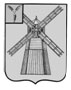 АДМИНИСТРАЦИЯ ПИТЕРСКОГО МУНИЦИПАЛЬНОГО РАЙОНА САРАТОВСКОЙ ОБЛАСТИР А С П О Р Я Ж Е Н И Еот 13 июля 2022 года №78-рс. ПитеркаОб утверждении отчета об исполнении бюджета Питерского муниципального района Саратовской области за 1 полугодие 2022 годаВ соответствии со статьей 264.2 Бюджетного кодекса Российской Федерации, Положения о бюджетном процессе в Питерском муниципальном районе, утвержденного решением Собрания депутатов от 13 апреля 2020 года №40-2:1. Утвердить отчет об исполнении бюджета Питерского муниципального района Саратовской области за 1 полугодие 2022 года по доходам в сумме 208 046,7 тыс. рублей, по расходам в сумме 209 008,5 тыс. рублей, по источникам в сумме 961,8 тыс. рублей согласно приложению.2. Настоящее распоряжение подлежит опубликованию на официальном сайте администрации Питерского муниципального района в информационно-телекоммуникационной сети «Интернет» по адресу: http://питерка.рф/.3. Контроль за исполнением настоящего распоряжения оставляю за собой.Глава муниципального района                                                                А.А. РябовПриложение к распоряжению администрации муниципального района от 13 июля 2022 года №78-рОТЧЕТ ОБ ИСПОЛНЕНИИ БЮДЖЕТА ЗА 1 ПОЛУГОДИЕ 2022 ГОДАДоходы бюджетаДоходы бюджетаДоходы бюджетаДоходы бюджетаДоходы бюджетаДоходы бюджета Наименование показателяКод строкиКод дохода по бюджетной классификацииУтвержденные бюджетные назначенияИсполненоНеисполненные назначения Наименование показателяКод строкиКод дохода по бюджетной классификацииУтвержденные бюджетные назначенияИсполненоНеисполненные назначения Наименование показателяКод строкиКод дохода по бюджетной классификацииУтвержденные бюджетные назначенияИсполненоНеисполненные назначения123456Доходы бюджета - всего010x413 112 363,52208 046 753,94205 065 609,58в том числе:  НАЛОГОВЫЕ И НЕНАЛОГОВЫЕ ДОХОДЫ010036 1 00 00000 00 0000 000336 790,00160 521,74263 935,61  ШТРАФЫ, САНКЦИИ, ВОЗМЕЩЕНИЕ УЩЕРБА010036 1 16 00000 00 0000 000336 790,00160 521,74263 935,61  Административные штрафы, установленные Кодексом Российской Федерации об административных правонарушениях010036 1 16 01000 01 0000 140336 790,00160 521,74263 935,61  Административные штрафы, установленные главой 5 Кодекса Российской Федерации об административных правонарушениях, за административные правонарушения, посягающие на права граждан010036 1 16 01050 01 0000 140-38,45-  Административные штрафы, установленные главой 5 Кодекса Российской Федерации об административных правонарушениях, за административные правонарушения, посягающие на права граждан, налагаемые мировыми судьями, комиссиями по делам несовершеннолетних и защите их прав010036 1 16 01053 01 0000 140-38,45-  Административные штрафы, установленные Главой 5 Кодекса Российской Федерации об административных правонарушениях, за административные правонарушения, посягающие на права граждан, налагаемые мировыми судьями, комиссиями по делам несовершеннолетних и защите их прав (иные штрафы)010036 1 16 01053 01 9000 140-38,45-  Административные штрафы, установленные главой 6 Кодекса Российской Федерации об административных правонарушениях, за административные правонарушения, посягающие на здоровье, санитарно-эпидемиологическое благополучие населения и общественную нравственность010036 1 16 01060 01 0000 14020 000,0027 877,17-  Административные штрафы, установленные главой 6 Кодекса Российской Федерации об административных правонарушениях, за административные правонарушения, посягающие на здоровье, санитарно-эпидемиологическое благополучие населения и общественную нравственность, налагаемые мировыми судьями, комиссиями по делам несовершеннолетних и защите их прав010036 1 16 01063 01 0000 14020 000,0027 877,17-  Административные штрафы, установленные Главой 6 Кодекса Российской Федерации об административных правонарушениях, за административные правонарушения, посягающие на здоровье, санитарно-эпидемиологическое благополучие населения и общественную нравственность, налагаемые мировыми судьями, комиссиями по делам несовершеннолетних и защите их прав (штрафы за  незаконный оборот наркотических средств, психотропных веществ или их аналогов и незаконные приобретение, хранение, перевозка растений, содержащих наркотические средства или психотропные вещества, либо их частей, содержащих наркотические средства или психотропные вещества)010036 1 16 01063 01 0008 140-2 000,00-  Административные штрафы, установленные Главой 6 Кодекса Российской Федерации об административных правонарушениях, за административные правонарушения, посягающие на здоровье, санитарно-эпидемиологическое благополучие населения и общественную нравственность, налагаемые мировыми судьями, комиссиями по делам несовершеннолетних и защите их прав (штрафы за побои)010036 1 16 01063 01 0101 14020 000,0025 877,17-  Административные штрафы, установленные главой 7 Кодекса Российской Федерации об административных правонарушениях, за административные правонарушения в области охраны собственности010036 1 16 01070 01 0000 1401 000,00534,62850,00  Административные штрафы, установленные главой 7 Кодекса Российской Федерации об административных правонарушениях, за административные правонарушения в области охраны собственности, налагаемые мировыми судьями, комиссиями по делам несовершеннолетних и защите их прав010036 1 16 01073 01 0000 1401 000,00534,62850,00  Административные штрафы, установленные Главой 7 Кодекса Российской Федерации об административных правонарушениях, за административные правонарушения в области охраны собственности, налагаемые мировыми судьями, комиссиями по делам несовершеннолетних и защите их прав (штрафы за уничтожение или повреждение чужого имущества)010036 1 16 01073 01 0017 1401 000,00150,00850,00  Административные штрафы, установленные Главой 7 Кодекса Российской Федерации об административных правонарушениях, за административные правонарушения в области охраны собственности, налагаемые мировыми судьями, комиссиями по делам несовершеннолетних и защите их прав (штрафы за самовольное подключение и использование электрической, тепловой энергии, нефти или газа)010036 1 16 01073 01 0019 140-384,62-  Административные штрафы, установленные главой 8 Кодекса Российской Федерации об административных правонарушениях, за административные правонарушения в области охраны окружающей среды и природопользования010036 1 16 01080 01 0000 1403 000,003 000,00-  Административные штрафы, установленные главой 8 Кодекса Российской Федерации об административных правонарушениях, за административные правонарушения в области охраны окружающей среды и природопользования, налагаемые мировыми судьями, комиссиями по делам несовершеннолетних и защите их прав010036 1 16 01083 01 0000 1403 000,003 000,00-  Административные штрафы, установленные Главой 8 Кодекса Российской Федерации об административных правонарушениях, за административные правонарушения в области охраны окружающей среды и природопользования, налагаемые мировыми судьями, комиссиями по делам несовершеннолетних и защите их прав (штрафы за нарушение правил охоты, правил, регламентирующих рыболовство и другие виды пользования объектами животного мира)010036 1 16 01083 01 0037 1403 000,003 000,00-  Административные штрафы, установленные главой 14 Кодекса Российской Федерации об административных правонарушениях, за административные правонарушения в области предпринимательской деятельности и деятельности саморегулируемых организаций010036 1 16 01140 01 0000 140-3 428,66-  Административные штрафы, установленные главой 14 Кодекса Российской Федерации об административных правонарушениях, за административные правонарушения в области предпринимательской деятельности и деятельности саморегулируемых организаций, налагаемые мировыми судьями, комиссиями по делам несовершеннолетних и защите их прав010036 1 16 01143 01 0000 140-3 428,66-  Административные штрафы, установленные Главой 14 Кодекса Российской Федерации об административных правонарушениях, за административные правонарушения в области предпринимательской деятельности и деятельности саморегулируемых организаций, налагаемые мировыми судьями, комиссиями по делам несовершеннолетних и защите их прав (штрафы за нарушение правил продажи этилового спирта, алкогольной и спиртосодержащей продукции)010036 1 16 01143 01 0016 140-678,66-  Административные штрафы, установленные Главой 14 Кодекса Российской Федерации об административных правонарушениях, за административные правонарушения в области предпринимательской деятельности и деятельности саморегулируемых организаций, налагаемые мировыми судьями, комиссиями по делам несовершеннолетних и защите их прав (иные штрафы)010036 1 16 01143 01 9000 140-2 750,00-  Административные штрафы, установленные главой 15 Кодекса Российской Федерации об административных правонарушениях, за административные правонарушения в области финансов, налогов и сборов, страхования, рынка ценных бумаг010036 1 16 01150 01 0000 140--900,00-  Административные штрафы, установленные главой 15 Кодекса Российской Федерации об административных правонарушениях, за административные правонарушения в области финансов, налогов и сборов, страхования, рынка ценных бумаг (за исключением штрафов, указанных в пункте 6 статьи 46 Бюджетного кодекса Российской Федерации), налагаемые мировыми судьями, комиссиями по делам несовершеннолетних и защите их прав010036 1 16 01153 01 0000 140--900,00-  Административные штрафы, установленные Главой 15 Кодекса Российской Федерации об административных правонарушениях, за административные правонарушения в области финансов, налогов и сборов, страхования, рынка ценных бумаг (за исключением штрафов, указанных в пункте 6 статьи 46 Бюджетного кодекса Российской Федерации), налагаемые мировыми судьями, комиссиями по делам несовершеннолетних и защите их прав (иные штрафы)010036 1 16 01153 01 9000 140--900,00-  Административные штрафы, установленные главой 17 Кодекса Российской Федерации об административных правонарушениях, за административные правонарушения, посягающие на институты государственной власти010036 1 16 01170 01 0000 140-1 002,09-  Административные штрафы, установленные главой 17 Кодекса Российской Федерации об административных правонарушениях, за административные правонарушения, посягающие на институты государственной власти, налагаемые мировыми судьями, комиссиями по делам несовершеннолетних и защите их прав010036 1 16 01173 01 0000 140-1 002,09-  Административные штрафы, установленные Главой 17 Кодекса Российской Федерации об административных правонарушениях, за административные правонарушения, посягающие на институты государственной власти, налагаемые мировыми судьями, комиссиями по делам несовершеннолетних и защите их прав (иные штрафы)010036 1 16 01173 01 9000 140-1 002,09-  Административные штрафы, установленные главой 19 Кодекса Российской Федерации об административных правонарушениях, за административные правонарушения против порядка управления010036 1 16 01190 01 0000 1405 000,0045 638,093 000,00  Административные штрафы, установленные главой 19 Кодекса Российской Федерации об административных правонарушениях, за административные правонарушения против порядка управления, налагаемые мировыми судьями, комиссиями по делам несовершеннолетних и защите их прав010036 1 16 01193 01 0000 1405 000,0045 638,093 000,00  Административные штрафы, установленные Главой 19 Кодекса Российской Федерации об административных правонарушениях, за административные правонарушения против порядка управления, налагаемые мировыми судьями, комиссиями по делам несовершеннолетних и защите их прав (штрафы за невыполнение в срок законного предписания (постановления, представления, решения) органа (должностного лица), осуществляющего государственный надзор (контроль), организации, уполномоченной в соответствии с федеральными законами на осуществление государственного надзора (должностного лица), органа (должностного лица), осуществляющего муниципальный контроль)010036 1 16 01193 01 0005 140-42 500,00-  Административные штрафы, установленные Главой 19 Кодекса Российской Федерации об административных правонарушениях, за административные правонарушения против порядка управления, налагаемые мировыми судьями, комиссиями по делам несовершеннолетних и защите их прав (штрафы за заведомо ложный вызов специализированных служб)010036 1 16 01193 01 0013 140-1 138,09-  Административные штрафы, установленные Главой 19 Кодекса Российской Федерации об административных правонарушениях, за административные правонарушения против порядка управления, налагаемые мировыми судьями, комиссиями по делам несовершеннолетних и защите их прав (иные штрафы)010036 1 16 01193 01 9000 1405 000,002 000,003 000,00  Административные штрафы, установленные главой 20 Кодекса Российской Федерации об административных правонарушениях, за административные правонарушения, посягающие на общественный порядок и общественную безопасность010036 1 16 01200 01 0000 140307 790,0079 902,66260 085,61  Административные штрафы, установленные главой 20 Кодекса Российской Федерации об административных правонарушениях, за административные правонарушения, посягающие на общественный порядок и общественную безопасность, налагаемые мировыми судьями, комиссиями по делам несовершеннолетних и защите их прав010036 1 16 01203 01 0000 140307 790,0079 902,66260 085,61  Административные штрафы, установленные Главой 20 Кодекса Российской Федерации об административных правонарушениях, за административные правонарушения, посягающие на общественный порядок и общественную безопасность, налагаемые мировыми судьями, комиссиями по делам несовершеннолетних и защите их прав (штрафы за появление в общественных местах в состоянии опьянения)010036 1 16 01203 01 0021 140307 790,0047 704,39260 085,61   Административные штрафы, установленные главой 20 Кодекса Российской Федерации об административных правонарушениях, за административные правонарушения, посягающие на общественный порядок и общественную безопасность, налагаемые мировыми судьями, комиссиями по делам несовершеннолетних и защите их прав010036 1 16 01203 01 0025 140-30 698,27-  Административные штрафы, установленные Главой 20 Кодекса Российской Федерации об административных правонарушениях, за административные правонарушения, посягающие на общественный порядок и общественную безопасность, налагаемые мировыми судьями, комиссиями по делам несовершеннолетних и защите их прав (иные штрафы)010036 1 16 01203 01 9000 140-1 500,00-  НАЛОГОВЫЕ И НЕНАЛОГОВЫЕ ДОХОДЫ010048 1 00 00000 00 0000 0001 000,00788,76494,80  ПЛАТЕЖИ ПРИ ПОЛЬЗОВАНИИ ПРИРОДНЫМИ РЕСУРСАМИ010048 1 12 00000 00 0000 0001 000,00788,76494,80  Плата за негативное воздействие на окружающую среду010048 1 12 01000 01 0000 1201 000,00788,76494,80  Плата за выбросы загрязняющих веществ в атмосферный воздух стационарными объектами010048 1 12 01010 01 0000 1201 000,00505,20494,80  Плата за выбросы загрязняющих веществ в атмосферный воздух стационарными объектами (федеральные государственные органы, Банк России, органы управления государственными внебюджетными фондами Российской Федерации)010048 1 12 01010 01 6000 1201 000,00505,20494,80  Плата за размещение отходов производства и потребления010048 1 12 01040 01 0000 120-283,56-  Плата за размещение отходов производства010048 1 12 01041 01 0000 120-283,56-  Плата за размещение отходов производства и потребления010048 1 12 01041 01 6000 120-283,56-  НАЛОГОВЫЕ И НЕНАЛОГОВЫЕ ДОХОДЫ010061 1 00 00000 00 0000 0002 650 000,001 621 494,351 029 165,92  ДОХОДЫ ОТ ИСПОЛЬЗОВАНИЯ ИМУЩЕСТВА, НАХОДЯЩЕГОСЯ В ГОСУДАРСТВЕННОЙ И МУНИЦИПАЛЬНОЙ СОБСТВЕННОСТИ010061 1 11 00000 00 0000 0002 330 000,001 412 349,96917 650,04  Доходы, получаемые в виде арендной либо иной платы за передачу в возмездное пользование государственного и муниципального имущества (за исключением имущества бюджетных и автономных учреждений, а также имущества государственных и муниципальных унитарных предприятий, в том числе казенных)010061 1 11 05000 00 0000 1202 330 000,001 412 349,96917 650,04  Доходы, получаемые в виде арендной платы за земельные участки, государственная собственность на которые не разграничена, а также средства от продажи права на заключение договоров аренды указанных земельных участков010061 1 11 05010 00 0000 1201 500 000,00987 645,08512 354,92  Доходы, получаемые в виде арендной платы за земельные участки, государственная собственность на которые не разграничена и которые расположены в границах сельских поселений и межселенных территорий муниципальных районов, а также средства от продажи права на заключение договоров аренды указанных земельных участков010061 1 11 05013 05 0000 1201 500 000,00987 645,08512 354,92  Доходы от сдачи в аренду имущества, находящегося в оперативном управлении органов государственной власти, органов местного самоуправления, органов управления государственными внебюджетными фондами и созданных ими учреждений (за исключением имущества бюджетных и автономных учреждений)010061 1 11 05030 00 0000 120830 000,00424 704,88405 295,12  Доходы от сдачи в аренду имущества, находящегося в оперативном управлении органов управления муниципальных районов и созданных ими учреждений (за исключением имущества муниципальных бюджетных и автономных учреждений)010061 1 11 05035 05 0000 120830 000,00424 704,88405 295,12  ДОХОДЫ ОТ ПРОДАЖИ МАТЕРИАЛЬНЫХ И НЕМАТЕРИАЛЬНЫХ АКТИВОВ010061 1 14 00000 00 0000 000310 000,00198 484,12111 515,88  Доходы от реализации имущества, находящегося в государственной и муниципальной собственности (за исключением движимого имущества бюджетных и автономных учреждений, а также имущества государственных и муниципальных унитарных предприятий, в том числе казенных)010061 1 14 02000 00 0000 00050 000,00-50 000,00  Доходы от реализации имущества, находящегося в собственности муниципальных районов (за исключением движимого имущества муниципальных бюджетных и автономных учреждений, а также имущества муниципальных унитарных предприятий, в том числе казенных), в части реализации основных средств по указанному имуществу010061 1 14 02050 05 0000 41050 000,00-50 000,00  Доходы от реализации иного имущества, находящегося в собственности муниципальных районов (за исключением имущества муниципальных бюджетных и автономных учреждений, а также имущества муниципальных унитарных предприятий, в том числе казенных), в части реализации основных средств по указанному имуществу010061 1 14 02053 05 0000 41050 000,00-50 000,00  Доходы от продажи земельных участков, находящихся в государственной и муниципальной собственности010061 1 14 06000 00 0000 430260 000,00198 484,1261 515,88  Доходы от продажи земельных участков, государственная собственность на которые не разграничена010061 1 14 06010 00 0000 430260 000,00198 484,1261 515,88  Доходы от продажи земельных участков, государственная собственность на которые не разграничена и которые расположены в границах сельских поселений и межселенных территорий муниципальных районов010061 1 14 06013 05 0000 430260 000,00198 484,1261 515,88  ШТРАФЫ, САНКЦИИ, ВОЗМЕЩЕНИЕ УЩЕРБА010061 1 16 00000 00 0000 00010 000,0010 878,82-  Административные штрафы, установленные Кодексом Российской Федерации об административных правонарушениях010061 1 16 01000 01 0000 14010 000,0010 878,82-  Административные штрафы, установленные главой 5 Кодекса Российской Федерации об административных правонарушениях, за административные правонарушения, посягающие на права граждан010061 1 16 01050 01 0000 14010 000,0010 878,82-  Административные штрафы, установленные главой 5 Кодекса Российской Федерации об административных правонарушениях, за административные правонарушения, посягающие на права граждан, налагаемые мировыми судьями, комиссиями по делам несовершеннолетних и защите их прав010061 1 16 01053 01 0000 14010 000,0010 878,82-  Административные штрафы, установленные Главой 5 Кодекса Российской Федерации об административных правонарушениях, за административные правонарушения, посягающие на права граждан, налагаемые мировыми судьями, комиссиями по делам несовершеннолетних и защите их прав010061 1 16 01053 01 2302 14010 000,0010 878,82-  ПРОЧИЕ НЕНАЛОГОВЫЕ ДОХОДЫ010061 1 17 00000 00 0000 000--218,55-  Невыясненные поступления010061 1 17 01000 00 0000 180--218,55-  Невыясненные поступления, зачисляемые в бюджеты муниципальных районов010061 1 17 01050 05 0000 180--218,55-  НАЛОГОВЫЕ И НЕНАЛОГОВЫЕ ДОХОДЫ010062 1 00 00000 00 0000 00017 000,0016 089,08910,92  ШТРАФЫ, САНКЦИИ, ВОЗМЕЩЕНИЕ УЩЕРБА010062 1 16 00000 00 0000 00017 000,0016 089,08910,92  Платежи в целях возмещения причиненного ущерба (убытков)010062 1 16 10000 00 0000 14017 000,0016 089,08910,92  Платежи по искам о возмещении ущерба, а также платежи, уплачиваемые при добровольном возмещении ущерба, причиненного муниципальному имуществу муниципального района (за исключением имущества, закрепленного за муниципальными бюджетными (автономными) учреждениями, унитарными предприятиями)010062 1 16 10030 05 0000 14017 000,0016 089,08910,92  Прочее возмещение ущерба, причиненного муниципальному имуществу муниципального района (за исключением имущества, закрепленного за муниципальными бюджетными (автономными) учреждениями, унитарными предприятиями)010062 1 16 10032 05 0000 14017 000,0016 089,08910,92  БЕЗВОЗМЕЗДНЫЕ ПОСТУПЛЕНИЯ010062 2 00 00000 00 0000 000368 297 973,52188 533 998,36179 763 975,16  БЕЗВОЗМЕЗДНЫЕ ПОСТУПЛЕНИЯ ОТ ДРУГИХ БЮДЖЕТОВ БЮДЖЕТНОЙ СИСТЕМЫ РОССИЙСКОЙ ФЕДЕРАЦИИ010062 2 02 00000 00 0000 000368 347 629,52188 583 654,36179 763 975,16  Дотации бюджетам бюджетной системы Российской Федерации010062 2 02 10000 00 0000 150121 555 900,0060 778 600,0060 777 300,00  Дотации на выравнивание бюджетной обеспеченности010062 2 02 15001 00 0000 15074 951 800,0037 476 000,0037 475 800,00  Дотации бюджетам муниципальных районов на выравнивание бюджетной обеспеченности из бюджета субъекта Российской Федерации010062 2 02 15001 05 0000 15074 951 800,0037 476 000,0037 475 800,00  Дотации бюджетам на поддержку мер по обеспечению сбалансированности бюджетов010062 2 02 15002 00 0000 15044 253 800,0022 127 400,0022 126 400,00  Дотации бюджетам муниципальных районов на поддержку мер по обеспечению сбалансированности бюджетов010062 2 02 15002 05 0000 15044 253 800,0022 127 400,0022 126 400,00  Прочие дотации010062 2 02 19999 00 0000 1502 350 300,001 175 200,001 175 100,00  Прочие дотации бюджетам муниципальных районов010062 2 02 19999 05 0000 1502 350 300,001 175 200,001 175 100,00  Субсидии бюджетам бюджетной системы Российской Федерации (межбюджетные субсидии)010062 2 02 20000 00 0000 15040 523 029,5219 037 071,7721 485 957,75  Субсидии бюджетам на создание и обеспечение функционирования центров образования естественно-научной и технологической направленностей в общеобразовательных организациях, расположенных в сельской местности и малых городах010062 2 02 25169 00 0000 1501 568 746,00405 557,411 163 188,59  Субсидии бюджетам муниципальных районов на создание и обеспечение функционирования центров образования естественно-научной и технологической направленностей в общеобразовательных организациях, расположенных в сельской местности и малых городах010062 2 02 25169 05 0000 1501 568 746,00405 557,411 163 188,59  Субсидии бюджетам на организацию бесплатного горячего питания обучающихся, получающих начальное общее образование в государственных и муниципальных образовательных организациях010062 2 02 25304 00 0000 1504 505 700,002 294 699,002 211 001,00  Субсидии бюджетам муниципальных районов на организацию бесплатного горячего питания обучающихся, получающих начальное общее образование в государственных и муниципальных образовательных организациях010062 2 02 25304 05 0000 1504 505 700,002 294 699,002 211 001,00  Субсидии бюджетам на обеспечение развития и укрепления материально-технической базы домов культуры в населенных пунктах с числом жителей до 50 тысяч человек010062 2 02 25467 00 0000 1503 037 560,003 037 560,00-  Субсидии бюджетам муниципальных районов на обеспечение развития и укрепления материально-технической базы домов культуры в населенных пунктах с числом жителей до 50 тысяч человек010062 2 02 25467 05 0000 1503 037 560,003 037 560,00-  Субсидии бюджетам на реализацию мероприятий по обеспечению жильем молодых семей010062 2 02 25497 00 0000 150405 953,10405 953,10-  Субсидии бюджетам муниципальных районов на реализацию мероприятий по обеспечению жильем молодых семей010062 2 02 25497 05 0000 150405 953,10405 953,10-  Субсидии бюджетам на поддержку отрасли культуры010062 2 02 25519 00 0000 150121 970,42121 970,42-  Субсидии бюджетам муниципальных районов на поддержку отрасли культуры010062 2 02 25519 05 0000 150121 970,42121 970,42-  Прочие субсидии010062 2 02 29999 00 0000 15030 883 100,0012 771 331,8418 111 768,16  Субсидии бюджетам муниципальных районов области на сохранение достигнутых показателей повышения оплаты труда отдельных категорий работников бюджетной сферы010062 2 02 29999 05 0078 15016 880 100,007 033 371,459 846 728,55  Субсидии бюджетам муниципальных районов области на проведение капитального и текущего ремонта образовательных учреждений010062 2 02 29999 05 0086 1506 000 000,002 324 873,863 675 126,14  Субсидии бюджетам муниципальных районов области на обеспечение условий для создания центров образования цифрового и гуманитарного профилей010062 2 02 29999 05 0087 1503 662 900,001 734 293,951 928 606,05  Субсидии бюджетам муниципальных районов области на обеспечение условий для функционирования центров образования естественно-научной и технологической направленностей в общеобразовательных организациях010062 2 02 29999 05 0108 1504 340 100,001 678 792,582 661 307,42  Субвенции бюджетам бюджетной системы Российской Федерации010062 2 02 30000 00 0000 150203 029 800,00106 669 034,5896 360 765,42  Субвенции местным бюджетам на выполнение передаваемых полномочий субъектов Российской Федерации010062 2 02 30024 00 0000 150192 833 500,00101 133 446,4991 700 053,51  Субвенции бюджетам муниципальных районов на выполнение передаваемых полномочий субъектов Российской Федерации010062 2 02 30024 05 0000 150192 833 500,00101 133 446,4991 700 053,51  Субвенции бюджетам муниципальных районов области на финансовое обеспечение образовательной деятельности муниципальных общеобразовательных учреждений010062 2 02 30024 05 0001 150136 680 700,0075 607 010,4561 073 689,55  Субвенции бюджетам муниципальных районов области на осуществление органами местного самоуправления государственных полномочий по созданию и организации деятельности комиссий по делам несовершеннолетних и защите их прав010062 2 02 30024 05 0003 150337 000,00134 185,50202 814,50  Субвенции бюджетам муниципальных районов области на исполнение государственных полномочий по расчету и предоставлению дотаций поселениям010062 2 02 30024 05 0007 150848 700,00424 200,00424 500,00  Субвенции бюджетам муниципальных районов области на осуществление органами местного самоуправления государственных полномочий по образованию и обеспечению деятельности административных комиссий, определению перечня должностных лиц, уполномоченных составля010062 2 02 30024 05 0008 150337 000,0099 542,35237 457,65  Cубвенции бюджетам муниципальных районов на осуществление органами местного самоуправления отдельных государственных полномочий по осуществлению деятельности по опеке и попечительству в отношении несовершеннолетних граждан  в части расходов на оплату труд010062 2 02 30024 05 0009 150337 000,00144 826,16192 173,84  Cубвенции бюджетам муниципальных районов области на осуществление органами местного самоуправления государственных полномочий по организации предоставления гражданам субсидий на оплату жилого помещения и коммунальных услуг010062 2 02 30024 05 0010 150337 000,00162 177,87174 822,13  Cубвенции бюджетам муниципальных районов области на осуществление органами местного самоуправления отдельных государственных полномочий по осуществлению деятельности по опеке и попечительству в отношении совершеннолетних граждан010062 2 02 30024 05 0011 150337 000,00145 098,55191 901,45  Cубвенции бюджетам муниципальных районов области на осуществление органами местного самоуправления государственных полномочий по организации предоставления компенсации родительской платы  за присмотр и уход за детьми в образовательных организациях, реализ010062 2 02 30024 05 0012 150105 100,0037 174,3067 925,70  Cубвенции бюджетам муниципальных районов области на компенсацию родительской платы за присмотр и уход за детьми в образовательных организациях, реализующих основную общеобразовательную программу дошкольного образования010062 2 02 30024 05 0014 1501 485 800,00543 816,00941 984,00  Cубвенции бюджетам муниципальных районов области на осуществление органами местного самоуправления отдельных государственных полномочий по государственному управлению охраной труда010062 2 02 30024 05 0015 150337 000,00111 193,60225 806,40  Cубвенции бюджетам муниципальных районов области на осуществление органами местного самоуправления государственных полномочий по предоставлению гражданам субсидий на оплату жилого помещения и коммунальных услуг010062 2 02 30024 05 0016 1501 037 100,00504 077,58533 022,42  Cубвенции бюджетам муниципальных районов области на предоставление  питания отдельным категориям обучающихся в муниципальных образовательных организациях, реализующих образовательные программы начального общего, основного общего и среднего общего образова010062 2 02 30024 05 0027 1503 046 100,001 522 991,671 523 108,33  Cубвенции бюджетам муниципальных районов области на частичное финансирование расходов на присмотр и уход за детьми дошкольного возраста в муниципальных образовательных организациях, реализующих основную общеобразовательную программу дошкольного образовани010062 2 02 30024 05 0028 150721 200,00326 548,55394 651,45  Cубвенции бюджетам муниципальных районов области на осуществление органами местного самоуправления государственных полномочий по организации предоставления питания отдельным категориям обучающихся в муниципальных образовательных организациях, реализующих010062 2 02 30024 05 0029 15056 000,0021 248,6534 751,35  Cубвенции бюджетам муниципальных районов области на финансовое обеспечение образовательной деятельности муниципальных дошкольных образовательных организаций010062 2 02 30024 05 0037 15046 797 900,0021 349 355,2625 448 544,74  Субвенции бюджетам муниципальных районов области на осуществление органами местного самоуправления отдельных государственных полномочий по организации проведения мероприятий при осуществлении деятельности по обращению с животными без владельцев010062 2 02 30024 05 0043 15032 900,00-32 900,00  Субвенции бюджетам на осуществление полномочий по составлению (изменению) списков кандидатов в присяжные заседатели федеральных судов общей юрисдикции в Российской Федерации010062 2 02 35120 00 0000 1504 800,00-4 800,00  Субвенции бюджетам муниципальных районов на осуществление полномочий по составлению (изменению) списков кандидатов в присяжные заседатели федеральных судов общей юрисдикции в Российской Федерации010062 2 02 35120 05 0000 1504 800,00-4 800,00  Субвенции бюджетам муниципальных образований на ежемесячное денежное вознаграждение за классное руководство педагогическим работникам государственных и муниципальных общеобразовательных организаций010062 2 02 35303 00 0000 15010 191 500,005 535 588,094 655 911,91  Субвенции бюджетам муниципальных районов на ежемесячное денежное вознаграждение за классное руководство педагогическим работникам государственных и муниципальных общеобразовательных организаций010062 2 02 35303 05 0000 15010 191 500,005 535 588,094 655 911,91  Иные межбюджетные трансферты010062 2 02 40000 00 0000 1503 238 900,002 098 948,011 139 951,99  Прочие межбюджетные трансферты, передаваемые бюджетам010062 2 02 49999 00 0000 1503 238 900,002 098 948,011 139 951,99  Межбюджетные трансферты, передаваемые бюджетам муниципальных районов области за счет средств резервного фонда Правительства Саратовской области010062 2 02 49999 05 0006 150310 000,00310 000,00-  Межбюджетные трансферты, передаваемые бюджетам муниципальных районов области на размещение социально значимой информации в печатных средствах массовой информации, учрежденных органами местного самоуправления010062 2 02 49999 05 0015 1501 002 800,00500 000,00502 800,00  Межбюджетные трансферты, передаваемые бюджетам муниципальных районов области на оснащение и укрепление материально-технической базы образовательных организаций010062 2 02 49999 05 0067 150926 100,00288 948,01637 151,99  Межбюджетные трансферты, передаваемые бюджетам муниципальных районов области на проведение капитального и текущего ремонтов, техническое оснащение муниципальных учреждений культурно-досугового типа010062 2 02 49999 05 0070 1501 000 000,001 000 000,00-  ВОЗВРАТ ОСТАТКОВ СУБСИДИЙ, СУБВЕНЦИЙ И ИНЫХ МЕЖБЮДЖЕТНЫХ ТРАНСФЕРТОВ, ИМЕЮЩИХ ЦЕЛЕВОЕ НАЗНАЧЕНИЕ, ПРОШЛЫХ ЛЕТ010062 2 19 00000 00 0000 000-49 656,00-49 656,00-  Возврат остатков субсидий, субвенций и иных межбюджетных трансфертов, имеющих целевое назначение, прошлых лет из бюджетов муниципальных районов010062 2 19 00000 05 0000 150-49 656,00-49 656,00-  Возврат прочих остатков субсидий, субвенций и иных межбюджетных трансфертов, имеющих целевое назначение, прошлых лет из бюджетов муниципальных районов010062 2 19 60010 05 0000 150-49 656,00-49 656,00-  НАЛОГОВЫЕ И НЕНАЛОГОВЫЕ ДОХОДЫ010100 1 00 00000 00 0000 0005 712 200,003 119 995,514 145 264,21  НАЛОГИ НА ТОВАРЫ (РАБОТЫ, УСЛУГИ), РЕАЛИЗУЕМЫЕ НА ТЕРРИТОРИИ РОССИЙСКОЙ ФЕДЕРАЦИИ010100 1 03 00000 00 0000 0005 712 200,003 119 995,514 145 264,21  Акцизы по подакцизным товарам (продукции), производимым на территории Российской Федерации010100 1 03 02000 01 0000 1105 712 200,003 119 995,514 145 264,21  Доходы от уплаты акцизов на дизельное топливо, подлежащие распределению между бюджетами субъектов Российской Федерации и местными бюджетами с учетом установленных дифференцированных нормативов отчислений в местные бюджеты010100 1 03 02230 01 0000 1105 174 200,001 535 729,333 638 470,67  Доходы от уплаты акцизов на дизельное топливо, подлежащие распределению между бюджетами субъектов Российской Федерации и местными бюджетами с учетом установленных дифференцированных нормативов отчислений в местные бюджеты (по нормативам, установленным федеральным законом о федеральном бюджете в целях формирования дорожных фондов субъектов Российской Федерации)010100 1 03 02231 01 0000 1105 174 200,001 535 729,333 638 470,67  Доходы от уплаты акцизов на моторные масла для дизельных и (или) карбюраторных (инжекторных) двигателей, подлежащие распределению между бюджетами субъектов Российской Федерации и местными бюджетами с учетом установленных дифференцированных нормативов отчислений в местные бюджеты010100 1 03 02240 01 0000 11082 000,009 040,7272 959,28  Доходы от уплаты акцизов на моторные масла для дизельных и (или) карбюраторных (инжекторных) двигателей, подлежащие распределению между бюджетами субъектов Российской Федерации и местными бюджетами с учетом установленных дифференцированных нормативов отчислений в местные бюджеты (по нормативам, установленным федеральным законом о федеральном бюджете в целях формирования дорожных фондов субъектов Российской Федерации)010100 1 03 02241 01 0000 11082 000,009 040,7272 959,28  Доходы от уплаты акцизов на автомобильный бензин, подлежащие распределению между бюджетами субъектов Российской Федерации и местными бюджетами с учетом установленных дифференцированных нормативов отчислений в местные бюджеты010100 1 03 02250 01 0000 110216 000,001 769 059,72-  Доходы от уплаты акцизов на автомобильный бензин, подлежащие распределению между бюджетами субъектов Российской Федерации и местными бюджетами с учетом установленных дифференцированных нормативов отчислений в местные бюджеты (по нормативам, установленным федеральным законом о федеральном бюджете в целях формирования дорожных фондов субъектов Российской Федерации)010100 1 03 02251 01 0000 110216 000,001 769 059,72-  Доходы от уплаты акцизов на прямогонный бензин, подлежащие распределению между бюджетами субъектов Российской Федерации и местными бюджетами с учетом установленных дифференцированных нормативов отчислений в местные бюджеты010100 1 03 02260 01 0000 110240 000,00-193 834,26433 834,26  Доходы от уплаты акцизов на прямогонный бензин, подлежащие распределению между бюджетами субъектов Российской Федерации и местными бюджетами с учетом установленных дифференцированных нормативов отчислений в местные бюджеты (по нормативам, установленным федеральным законом о федеральном бюджете в целях формирования дорожных фондов субъектов Российской Федерации)010100 1 03 02261 01 0000 110240 000,00-193 834,26433 834,26  НАЛОГОВЫЕ И НЕНАЛОГОВЫЕ ДОХОДЫ010182 1 00 00000 00 0000 00036 097 400,0014 569 613,1522 714 633,49  НАЛОГИ НА ПРИБЫЛЬ, ДОХОДЫ010182 1 01 00000 00 0000 00018 430 400,008 987 374,779 835 860,15  Налог на доходы физических лиц010182 1 01 02000 01 0000 11018 430 400,008 987 374,779 835 860,15  Налог на доходы физических лиц с доходов, источником которых является налоговый агент, за исключением доходов, в отношении которых исчисление и уплата налога осуществляются в соответствии со статьями 227, 227.1 и 228 Налогового кодекса Российской Федерации (сумма платежа (перерасчеты, недоимка и задолженность по соответствующему платежу, в том числе по отмененному)010182 1 01 02010 01 1000 11017 212 340,008 807 178,468 405 161,54  Налог на доходы физических лиц с доходов, источником которых является налоговый агент, за исключением доходов, в отношении которых исчисление и уплата налога осуществляются в соответствии со статьями 227, 227.1 и 228 Налогового кодекса Российской Федерации (пени по соответствующему платежу)010182 1 01 02010 01 2100 110-14 164,94-  Налог на доходы физических лиц с доходов, источником которых является налоговый агент, за исключением доходов, в отношении которых исчисление и уплата налога осуществляются в соответствии со статьями 227, 227.1 и 228 Налогового кодекса Российской Федерации (суммы денежных взысканий (штрафов) по соответствующему платежу согласно законодательству Российской Федерации)010182 1 01 02010 01 3000 110-1 514,59-  Налог на доходы физических лиц с доходов, полученных от осуществления деятельности физическими лицами, зарегистрированными в качестве индивидуальных предпринимателей, нотариусов, занимающихся частной практикой, адвокатов, учредивших адвокатские кабинеты, и других лиц, занимающихся частной практикой в соответствии со статьей 227 Налогового кодекса Российской Федерации (сумма платежа (перерасчеты, недоимка и задолженность по соответствующему платежу, в том числе по отмененному)010182 1 01 02020 01 1000 110780 200,00-299 463,591 079 663,59  Налог на доходы физических лиц с доходов, полученных от осуществления деятельности физическими лицами, зарегистрированными в качестве индивидуальных предпринимателей, нотариусов, занимающихся частной практикой, адвокатов, учредивших адвокатские кабинеты, и других лиц, занимающихся частной практикой в соответствии со статьей 227 Налогового кодекса Российской Федерации (пени по соответствующему платежу)010182 1 01 02020 01 2100 110--316,44-  Налог на доходы физических лиц с доходов, полученных физическими лицами в соответствии со статьей 228 Налогового кодекса Российской Федерации (сумма платежа (перерасчеты, недоимка и задолженность по соответствующему платежу, в том числе по отмененному)010182 1 01 02030 01 1000 11057 400,0052 507,994 892,01  Налог на доходы физических лиц с доходов, полученных физическими лицами в соответствии со статьей 228 Налогового кодекса Российской Федерации (пени по соответствующему платежу)010182 1 01 02030 01 2100 110-751,10-  Налог на доходы физических лиц с доходов, полученных физическими лицами в соответствии со статьей 228 Налогового кодекса Российской Федерации (суммы денежных взысканий (штрафов) по соответствующему платежу согласно законодательству Российской Федерации)010182 1 01 02030 01 3000 110-2 236,26-  Налог на доходы физических лиц в виде фиксированных авансовых платежей с доходов, полученных физическими лицами, являющимися иностранными гражданами, осуществляющими трудовую деятельность по найму на основании патента в соответствии со статьей 227.1 Налогового кодекса Российской Федерации010182 1 01 02040 01 0000 110380 460,0034 316,99346 143,01  Налог на доходы физических лиц в виде фиксированных авансовых платежей с доходов, полученных физическими лицами, являющимися иностранными гражданами, осуществляющими трудовую деятельность по найму на основании патента в соответствии со статьей 227.1 Налогового кодекса Российской Федерации (сумма платежа (перерасчеты, недоимка и задолженность по соответствующему платежу, в том числе по отмененному)010182 1 01 02040 01 1000 110380 460,0034 316,99346 143,01  Налог на доходы физических лиц в части суммы налога, превышающей 650 000 рублей, относящейся к части налоговой базы, превышающей 5 000 000 рублей (за исключением налога на доходы физических лиц с сумм прибыли контролируемой иностранной компании, в том числе фиксированной прибыли контролируемой иностранной компании)010182 1 01 02080 01 0000 110-374 484,47-  Налог на доходы физических лиц части суммы налога, превышающей 650 000 рублей, относящейся к части налоговой базы, превышающей 5 000 000 рублей (сумма платежа (перерасчеты, недоимка и задолженность по соответствующему платежу, в том числе по отмененному)010182 1 01 02080 01 1000 110-374 484,47-  НАЛОГИ НА СОВОКУПНЫЙ ДОХОД010182 1 05 00000 00 0000 0003 793 300,003 274 689,84619 540,63  Единый налог на вмененный доход для отдельных видов деятельности010182 1 05 02000 02 0000 11090 000,0014 309,6278 719,74  Единый налог на вмененный доход для отдельных видов деятельности010182 1 05 02010 02 0000 11090 000,0014 292,2478 719,74  Единый налог на вмененный доход для отдельных видов деятельности (сумма платежа (перерасчеты, недоимка и задолженность по соответствующему платежу, в том числе по отмененному)010182 1 05 02010 02 1000 11090 000,0011 280,2678 719,74  Единый налог на вмененный доход для отдельных видов деятельности (пени по соответствующему платежу)010182 1 05 02010 02 2100 110-2 924,18-  Единый налог на вмененный доход для отдельных видов деятельности (суммы денежных взысканий (штрафов) по соответствующему платежу согласно законодательству Российской Федерации)010182 1 05 02010 02 3000 110-87,80-  Единый налог на вмененный доход для отдельных видов деятельности (за налоговые периоды, истекшие до 1 января 2011 года)010182 1 05 02020 02 0000 110-17,38-  Единый налог на вмененный доход для отдельных видов деятельности (за налоговые периоды, истекшие до 1 января 2011 года) (пени по соответствующему платежу)010182 1 05 02020 02 2100 110-17,38-  Единый сельскохозяйственный налог010182 1 05 03000 01 0000 1102 770 400,002 796 065,8770 400,00  Единый сельскохозяйственный налог010182 1 05 03010 01 0000 1102 700 000,002 796 064,19-  Единый сельскохозяйственный налог (сумма платежа (перерасчеты, недоимка и задолженность по соответствующему платежу, в том числе по отмененному)010182 1 05 03010 01 1000 1102 700 000,002 787 474,35-  Единый сельскохозяйственный налог (пени по соответствующему платежу)010182 1 05 03010 01 2100 110-8 466,34-  Единый сельскохозяйственный налог (суммы денежных взысканий (штрафов) по соответствующему платежу согласно законодательству Российской Федерации)010182 1 05 03010 01 3000 110-123,50-  Единый сельскохозяйственный налог (за налоговые периоды, истекшие до 1 января 2011 года)010182 1 05 03020 01 0000 11070 400,001,6870 400,00  Единый сельскохозяйственный налог (за налоговые периоды, истекшие до 1 января 2011 года) (сумма платежа (перерасчеты, недоимка и задолженность по соответствующему платежу, в том числе по отмененному)010182 1 05 03020 01 1000 11070 400,00-70 400,00  Единый сельскохозяйственный налог (за налоговые периоды, истекшие до 1 января 2011 года) (пени по соответствующему платежу)010182 1 05 03020 01 2100 110-1,68-  Налог, взимаемый в связи с применением патентной системы налогообложения010182 1 05 04000 02 0000 110932 900,00464 314,35470 420,89  Налог, взимаемый в связи с применением патентной системы налогообложения, зачисляемый в бюджеты муниципальных районов010182 1 05 04020 02 0000 110932 900,00464 314,35470 420,89  Налог, взимаемый в связи с применением патентной системы налогообложения, зачисляемый в бюджеты муниципальных районов (сумма платежа (перерасчеты, недоимка и задолженность по соответствующему платежу, в том числе по отмененному)010182 1 05 04020 02 1000 110932 900,00462 479,11470 420,89  Налог, взимаемый в связи с применением патентной системы налогообложения, зачисляемый в бюджеты муниципальных районов (пени по соответствующему платежу)010182 1 05 04020 02 2100 110-1 835,24-  НАЛОГИ НА ИМУЩЕСТВО010182 1 06 00000 00 0000 00012 303 400,001 716 432,0710 688 932,71  Транспортный налог010182 1 06 04000 02 0000 11012 303 400,001 716 432,0710 688 932,71  Транспортный налог с организаций010182 1 06 04011 02 0000 1101 040 000,00462 735,19595 612,00  Транспортный налог с организаций (сумма платежа (перерасчеты, недоимка и задолженность по соответствующему платежу, в том числе по отмененному)010182 1 06 04011 02 1000 1101 040 000,00444 388,00595 612,00  Транспортный налог с организаций (пени по соответствующему платежу)010182 1 06 04011 02 2100 110-18 347,19-  Транспортный налог с физических лиц010182 1 06 04012 02 0000 11011 263 400,001 253 696,8810 093 320,71  Транспортный налог с физических лиц (сумма платежа (перерасчеты, недоимка и задолженность по соответствующему платежу, в том числе по отмененному)010182 1 06 04012 02 1000 11011 263 400,001 170 079,2910 093 320,71  Транспортный налог с физических лиц (пени по соответствующему платежу)010182 1 06 04012 02 2100 110-83 617,59-  ГОСУДАРСТВЕННАЯ ПОШЛИНА010182 1 08 00000 00 0000 0001 570 300,00591 116,471 570 300,00  Государственная пошлина по делам, рассматриваемым в судах общей юрисдикции, мировыми судьями010182 1 08 03000 01 0000 1101 570 300,00591 116,471 570 300,00  Государственная пошлина по делам, рассматриваемым в судах общей юрисдикции, мировыми судьями (за исключением Верховного Суда Российской Федерации)010182 1 08 03010 01 0000 1101 570 300,00591 116,471 570 300,00  Государственная пошлина по делам, рассматриваемым в судах общей юрисдикции, мировыми судьями (за исключением Верховного Суда Российской Федерации) (сумма платежа (перерасчеты, недоимка и задолженность по соответствующему платежу, в том числе по отмененному)010182 1 08 03010 01 1000 1101 570 300,00-1 570 300,00  Государственная пошлина по делам, рассматриваемым в судах общей юрисдикции, мировыми судьями (за исключением Верховного Суда Российской Федерации) (государственная пошлина, уплачиваемая при обращении в суды)010182 1 08 03010 01 1050 110-556 517,68-  Государственная пошлина по делам, рассматриваемым в судах общей юрисдикции, мировыми судьями (за исключением Верховного Суда Российской Федерации) (государственная пошлина, уплачиваемая на основании судебных актов по результатам рассмотрения дел по сущест010182 1 08 03010 01 1060 110-34 598,79-  НАЛОГОВЫЕ И НЕНАЛОГОВЫЕ ДОХОДЫ010501 1 00 00000 00 0000 000-24 252,99-  ШТРАФЫ, САНКЦИИ, ВОЗМЕЩЕНИЕ УЩЕРБА010501 1 16 00000 00 0000 000-24 252,99-  Административные штрафы, установленные Кодексом Российской Федерации об административных правонарушениях010501 1 16 01000 01 0000 140-24 252,99-  Административные штрафы, установленные главой 20 Кодекса Российской Федерации об административных правонарушениях, за административные правонарушения, посягающие на общественный порядок и общественную безопасность010501 1 16 01200 01 0000 140-24 252,99-  Административные штрафы, установленные главой 20 Кодекса Российской Федерации об административных правонарушениях, за административные правонарушения, посягающие на общественный порядок и общественную безопасность, налагаемые мировыми судьями, комиссиями по делам несовершеннолетних и защите их прав010501 1 16 01203 01 0000 140-24 252,99-  Административные штрафы, установленные Главой 20 Кодекса Российской Федерации об административных правонарушениях, за административные правонарушения, посягающие на общественный порядок и общественную безопасность, налагаемые мировыми судьями, комиссиями по делам несовершеннолетних и защите их прав (иные штрафы)010501 1 16 01203 01 9000 140-24 252,99-                                                  2. Расходы бюджета                                                  2. Расходы бюджета                                                  2. Расходы бюджета                                                  2. Расходы бюджета                                                  2. Расходы бюджета Наименование показателяКод строкиКод расхода по бюджетной классификацииУтвержденные бюджетные назначенияИсполненоНеисполненные назначения Наименование показателяКод строкиКод расхода по бюджетной классификацииУтвержденные бюджетные назначенияИсполненоНеисполненные назначения Наименование показателяКод строкиКод расхода по бюджетной классификацииУтвержденные бюджетные назначенияИсполненоНеисполненные назначения123456Расходы бюджета - всего200x406 099 348,49209 008 521,13197 090 827,36в том числе:  Расходы на выполнение муниципальных заданий бюджетными учреждениями200057 0703 83 3 01 03100 0003 926 965,002 216 581,641 710 383,36  Предоставление субсидий бюджетным, автономным учреждениям и иным некоммерческим организациям200057 0703 83 3 01 03100 6003 926 965,002 216 581,641 710 383,36  Субсидии бюджетным учреждениям200057 0703 83 3 01 03100 6103 926 965,002 216 581,641 710 383,36  Субсидии бюджетным учреждениям на финансовое обеспечение государственного (муниципального) задания на оказание государственных (муниципальных) услуг (выполнение работ)200057 0703 83 3 01 03100 611-2 216 581,64-  Расходы на погашение просроченной кредиторской задолженности200057 0703 83 3 04 031Г0 000294 665,63221 908,6472 756,99  Предоставление субсидий бюджетным, автономным учреждениям и иным некоммерческим организациям200057 0703 83 3 04 031Г0 600294 665,63221 908,6472 756,99  Субсидии бюджетным учреждениям200057 0703 83 3 04 031Г0 610294 665,63221 908,6472 756,99  Субсидии бюджетным учреждениям на иные цели200057 0703 83 3 04 031Г0 612-221 908,64-  Оснащение и укрепление материально-технической базы образовательных организаций200057 0703 83 3 11 79Г40 000100 000,0048 429,0151 570,99  Предоставление субсидий бюджетным, автономным учреждениям и иным некоммерческим организациям200057 0703 83 3 11 79Г40 600100 000,0048 429,0151 570,99  Субсидии бюджетным учреждениям200057 0703 83 3 11 79Г40 610100 000,0048 429,0151 570,99  Субсидии бюджетным учреждениям на иные цели200057 0703 83 3 11 79Г40 612-48 429,01-  Сохранение достигнутых показателей повышения оплаты труда отдельных категорий работников бюджетной сферы за счет средств местного бюджета200057 0801 58 0 01 S2500 000484 600,00201 923,85282 676,15  Предоставление субсидий бюджетным, автономным учреждениям и иным некоммерческим организациям200057 0801 58 0 01 S2500 600484 600,00201 923,85282 676,15  Субсидии бюджетным учреждениям200057 0801 58 0 01 S2500 610484 600,00201 923,85282 676,15  Субсидии бюджетным учреждениям на иные цели200057 0801 58 0 01 S2500 612-201 923,85-  Сохранение достигнутых показателей повышения оплаты труда отдельных категорий работников бюджетной сферы200057 0801 58 0 02 72500 00015 669 300,006 528 872,509 140 427,50  Предоставление субсидий бюджетным, автономным учреждениям и иным некоммерческим организациям200057 0801 58 0 02 72500 60015 669 300,006 528 872,509 140 427,50  Субсидии бюджетным учреждениям200057 0801 58 0 02 72500 61015 669 300,006 528 872,509 140 427,50  Субсидии бюджетным учреждениям на иные цели200057 0801 58 0 02 72500 612-6 528 872,50-  Проведение капитального и текущего ремонтов, техническое оснащение муниципальных учреждений культурно-досугового типа200057 0801 66 0 01 74020 0001 000 000,001 000 000,00-  Предоставление субсидий бюджетным, автономным учреждениям и иным некоммерческим организациям200057 0801 66 0 01 74020 6001 000 000,001 000 000,00-  Субсидии бюджетным учреждениям200057 0801 66 0 01 74020 6101 000 000,001 000 000,00-  Субсидии бюджетным учреждениям на иные цели200057 0801 66 0 01 74020 612-1 000 000,00-  Обеспечение развития и укрепление материально-технической базы домов культуры в населенных пунктах с числом жителей до 50 тыс. человек200057 0801 66 0 01 L4670 0003 037 560,003 037 560,00-  Предоставление субсидий бюджетным, автономным учреждениям и иным некоммерческим организациям200057 0801 66 0 01 L4670 6003 037 560,003 037 560,00-  Субсидии бюджетным учреждениям200057 0801 66 0 01 L4670 6103 037 560,003 037 560,00-  Субсидии бюджетным учреждениям на иные цели200057 0801 66 0 01 L4670 612-3 037 560,00-  Расходы на выполнение муниципальных заданий бюджетными учреждениями200057 0801 84 1 01 03100 00022 570 404,9912 934 430,059 635 974,94  Предоставление субсидий бюджетным, автономным учреждениям и иным некоммерческим организациям200057 0801 84 1 01 03100 60022 570 404,9912 934 430,059 635 974,94  Субсидии бюджетным учреждениям200057 0801 84 1 01 03100 61022 570 404,9912 934 430,059 635 974,94  Субсидии бюджетным учреждениям на финансовое обеспечение государственного (муниципального) задания на оказание государственных (муниципальных) услуг (выполнение работ)200057 0801 84 1 01 03100 611-12 934 430,05-  Расходы на погашение просроченной кредиторской задолженности200057 0801 84 1 05 031Г0 00034 459,0534 459,05-  Предоставление субсидий бюджетным, автономным учреждениям и иным некоммерческим организациям200057 0801 84 1 05 031Г0 60034 459,0534 459,05-  Субсидии бюджетным учреждениям200057 0801 84 1 05 031Г0 61034 459,0534 459,05-  Субсидии бюджетным учреждениям на иные цели200057 0801 84 1 05 031Г0 612-34 459,05-  Иные межбюджетные трансферты за счет средств, выделяемых из резервного фонда Правительства Саратовской области, на укрепление материально-технической базы муниципальных учреждений культуры200057 0801 84 1 11 7999У 00050 000,00-50 000,00  Предоставление субсидий бюджетным, автономным учреждениям и иным некоммерческим организациям200057 0801 84 1 11 7999У 60050 000,00-50 000,00  Субсидии бюджетным учреждениям200057 0801 84 1 11 7999У 61050 000,00-50 000,00  Расходы на выполнение муниципальных заданий бюджетными учреждениями200057 0801 84 2 01 03100 0005 721 100,003 262 456,282 458 643,72  Предоставление субсидий бюджетным, автономным учреждениям и иным некоммерческим организациям200057 0801 84 2 01 03100 6005 721 100,003 262 456,282 458 643,72  Субсидии бюджетным учреждениям200057 0801 84 2 01 03100 6105 721 100,003 262 456,282 458 643,72  Субсидии бюджетным учреждениям на финансовое обеспечение государственного (муниципального) задания на оказание государственных (муниципальных) услуг (выполнение работ)200057 0801 84 2 01 03100 611-3 262 456,28-  Комплектование книжных фондов муниципальных общедоступных библиотек200057 0801 84 2 02 L5191 00070 950,0070 950,00-  Предоставление субсидий бюджетным, автономным учреждениям и иным некоммерческим организациям200057 0801 84 2 02 L5191 60070 950,0070 950,00-  Субсидии бюджетным учреждениям200057 0801 84 2 02 L5191 61070 950,0070 950,00-  Субсидии бюджетным учреждениям на иные цели200057 0801 84 2 02 L5191 612-70 950,00-  Государственная поддержка отрасли культуры200057 0801 84 2 A2 55194 00051 020,4251 020,42-  Предоставление субсидий бюджетным, автономным учреждениям и иным некоммерческим организациям200057 0801 84 2 A2 55194 60051 020,4251 020,42-  Субсидии бюджетным учреждениям200057 0801 84 2 A2 55194 61051 020,4251 020,42-  Субсидии бюджетным учреждениям на иные цели200057 0801 84 2 A2 55194 612-51 020,42-  Расходы на обеспечение деятельности местных муниципальных казенных учреждений200057 0804 79 0 00 03200 00011 743 408,466 516 072,465 227 336,00  Расходы на выплаты персоналу в целях обеспечения выполнения функций государственными (муниципальными) органами, казенными учреждениями, органами управления государственными внебюджетными фондами200057 0804 79 0 00 03200 10011 429 095,376 381 157,535 047 937,84  Расходы на выплаты персоналу казенных учреждений200057 0804 79 0 00 03200 11011 429 095,376 381 157,535 047 937,84  Фонд оплаты труда учреждений200057 0804 79 0 00 03200 111-4 915 545,13-  Взносы по обязательному социальному страхованию на выплаты по оплате труда работников и иные выплаты работникам учреждений200057 0804 79 0 00 03200 119-1 465 612,40-  Закупка товаров, работ и услуг для обеспечения государственных (муниципальных) нужд200057 0804 79 0 00 03200 200247 800,00128 401,84119 398,16  Иные закупки товаров, работ и услуг для обеспечения государственных (муниципальных) нужд200057 0804 79 0 00 03200 240247 800,00128 401,84119 398,16  Закупка товаров, работ, услуг в сфере информационно-коммуникационных технологий200057 0804 79 0 00 03200 242-103 554,80-  Прочая закупка товаров, работ и услуг200057 0804 79 0 00 03200 244-24 847,04-  Иные бюджетные ассигнования200057 0804 79 0 00 03200 80066 513,096 513,0960 000,00  Уплата налогов, сборов и иных платежей200057 0804 79 0 00 03200 85066 513,096 513,0960 000,00  Уплата иных платежей200057 0804 79 0 00 03200 853-6 513,09-  Расходы на погашение просроченной кредиторской задолженности200057 0804 79 0 00 032Г0 000740 279,83577 059,54163 220,29  Расходы на выплаты персоналу в целях обеспечения выполнения функций государственными (муниципальными) органами, казенными учреждениями, органами управления государственными внебюджетными фондами200057 0804 79 0 00 032Г0 100740 279,83577 059,54163 220,29  Расходы на выплаты персоналу казенных учреждений200057 0804 79 0 00 032Г0 110740 279,83577 059,54163 220,29  Взносы по обязательному социальному страхованию на выплаты по оплате труда работников и иные выплаты работникам учреждений200057 0804 79 0 00 032Г0 119-577 059,54-  Расходы на обеспечение функций центрального аппарата200057 0804 81 3 00 02200 000556 484,15409 488,43146 995,72  Расходы на выплаты персоналу в целях обеспечения выполнения функций государственными (муниципальными) органами, казенными учреждениями, органами управления государственными внебюджетными фондами200057 0804 81 3 00 02200 100550 893,68403 897,96146 995,72  Расходы на выплаты персоналу государственных (муниципальных) органов200057 0804 81 3 00 02200 120550 893,68403 897,96146 995,72  Фонд оплаты труда государственных (муниципальных) органов200057 0804 81 3 00 02200 121-302 797,47-  Взносы по обязательному социальному страхованию на выплаты денежного содержания и иные выплаты работникам государственных (муниципальных) органов200057 0804 81 3 00 02200 129-101 100,49-  Иные бюджетные ассигнования200057 0804 81 3 00 02200 8005 590,475 590,47-  Уплата налогов, сборов и иных платежей200057 0804 81 3 00 02200 8505 590,475 590,47-  Уплата иных платежей200057 0804 81 3 00 02200 853-5 590,47-  Расходы на погашение просроченной кредиторской задолженности200057 0804 81 3 00 022Г0 00014 431,5214 431,52-  Расходы на выплаты персоналу в целях обеспечения выполнения функций государственными (муниципальными) органами, казенными учреждениями, органами управления государственными внебюджетными фондами200057 0804 81 3 00 022Г0 10014 431,5214 431,52-  Расходы на выплаты персоналу государственных (муниципальных) органов200057 0804 81 3 00 022Г0 12014 431,5214 431,52-  Взносы по обязательному социальному страхованию на выплаты денежного содержания и иные выплаты работникам государственных (муниципальных) органов200057 0804 81 3 00 022Г0 129-14 431,52-  Расходы на обеспечение деятельности местных муниципальных казенных учреждений200057 1004 79 0 00 03200 00040 000,0022 590,1317 409,87  Расходы на выплаты персоналу в целях обеспечения выполнения функций государственными (муниципальными) органами, казенными учреждениями, органами управления государственными внебюджетными фондами200057 1004 79 0 00 03200 10040 000,0022 590,1317 409,87  Расходы на выплаты персоналу казенных учреждений200057 1004 79 0 00 03200 11040 000,0022 590,1317 409,87  Фонд оплаты труда учреждений200057 1004 79 0 00 03200 111-22 590,13-  Глава муниципального образования200061 0102 81 3 00 01100 0001 541 300,001 089 603,63451 696,37  Расходы на выплаты персоналу в целях обеспечения выполнения функций государственными (муниципальными) органами, казенными учреждениями, органами управления государственными внебюджетными фондами200061 0102 81 3 00 01100 1001 541 300,001 089 603,63451 696,37  Расходы на выплаты персоналу государственных (муниципальных) органов200061 0102 81 3 00 01100 1201 541 300,001 089 603,63451 696,37  Фонд оплаты труда государственных (муниципальных) органов200061 0102 81 3 00 01100 121-862 422,45-  Взносы по обязательному социальному страхованию на выплаты денежного содержания и иные выплаты работникам государственных (муниципальных) органов200061 0102 81 3 00 01100 129-227 181,18-  Сопровождение  автоматизированных информационных систем формирования и исполнения бюджетов200061 0104 62 0 01 05511 000232 000,00160 053,0071 947,00  Закупка товаров, работ и услуг для обеспечения государственных (муниципальных) нужд200061 0104 62 0 01 05511 200232 000,00160 053,0071 947,00  Иные закупки товаров, работ и услуг для обеспечения государственных (муниципальных) нужд200061 0104 62 0 01 05511 240232 000,00160 053,0071 947,00  Закупка товаров, работ, услуг в сфере информационно-коммуникационных технологий200061 0104 62 0 01 05511 242-160 053,00-  Оплата членских взносов в Ассоциацию "Совет муниципальных образований Саратовской области"200061 0104 62 0 01 05512 00086 000,0022 032,0063 968,00  Иные бюджетные ассигнования200061 0104 62 0 01 05512 80086 000,0022 032,0063 968,00  Уплата налогов, сборов и иных платежей200061 0104 62 0 01 05512 85086 000,0022 032,0063 968,00  Уплата иных платежей200061 0104 62 0 01 05512 853-22 032,00-  Техническое обеспечение органов местного самоуправления, приобретение оргтехники200061 0104 62 0 01 05513 000545 000,00156 408,40388 591,60  Закупка товаров, работ и услуг для обеспечения государственных (муниципальных) нужд200061 0104 62 0 01 05513 200545 000,00156 408,40388 591,60  Иные закупки товаров, работ и услуг для обеспечения государственных (муниципальных) нужд200061 0104 62 0 01 05513 240545 000,00156 408,40388 591,60  Закупка товаров, работ, услуг в сфере информационно-коммуникационных технологий200061 0104 62 0 01 05513 242-143 098,12-  Прочая закупка товаров, работ и услуг200061 0104 62 0 01 05513 244-13 310,28-  Расходы на обеспечение деятельности органов местного самоуправления в части приобретения материальных запасов (канцтоваров, ГСМ, запчасти) и обслуживание оргтехники (заправка картриджей, ремонт оргтехники)200061 0104 62 0 01 05514 000921 900,00467 425,62454 474,38  Закупка товаров, работ и услуг для обеспечения государственных (муниципальных) нужд200061 0104 62 0 01 05514 200921 900,00467 425,62454 474,38  Иные закупки товаров, работ и услуг для обеспечения государственных (муниципальных) нужд200061 0104 62 0 01 05514 240921 900,00467 425,62454 474,38  Закупка товаров, работ, услуг в сфере информационно-коммуникационных технологий200061 0104 62 0 01 05514 242-7 520,00-  Прочая закупка товаров, работ и услуг200061 0104 62 0 01 05514 244-459 905,62-  Приобретение средств защиты информации, аттестация объема информации по требованиям безопасности200061 0104 62 0 01 05515 00054 100,009 000,0045 100,00  Закупка товаров, работ и услуг для обеспечения государственных (муниципальных) нужд200061 0104 62 0 01 05515 20054 100,009 000,0045 100,00  Иные закупки товаров, работ и услуг для обеспечения государственных (муниципальных) нужд200061 0104 62 0 01 05515 24054 100,009 000,0045 100,00  Закупка товаров, работ, услуг в сфере информационно-коммуникационных технологий200061 0104 62 0 01 05515 242-9 000,00-  Организация и проведение переподготовки и повышения квалификации руководителей и специалистов органов местного самоуправления200061 0104 62 0 01 05516 00015 000,00-15 000,00  Закупка товаров, работ и услуг для обеспечения государственных (муниципальных) нужд200061 0104 62 0 01 05516 20015 000,00-15 000,00  Иные закупки товаров, работ и услуг для обеспечения государственных (муниципальных) нужд200061 0104 62 0 01 05516 24015 000,00-15 000,00  Расходы на оказание информационно-статистических услуг200061 0104 62 0 01 05517 00013 000,003 488,009 512,00  Закупка товаров, работ и услуг для обеспечения государственных (муниципальных) нужд200061 0104 62 0 01 05517 20013 000,003 488,009 512,00  Иные закупки товаров, работ и услуг для обеспечения государственных (муниципальных) нужд200061 0104 62 0 01 05517 24013 000,003 488,009 512,00  Прочая закупка товаров, работ и услуг200061 0104 62 0 01 05517 244-3 488,00-  Расходы по оплате услуг ОСАГО, осуществление технического осмотра транспортных средств200061 0104 62 0 01 05518 00013 000,00-13 000,00  Закупка товаров, работ и услуг для обеспечения государственных (муниципальных) нужд200061 0104 62 0 01 05518 20013 000,00-13 000,00  Иные закупки товаров, работ и услуг для обеспечения государственных (муниципальных) нужд200061 0104 62 0 01 05518 24013 000,00-13 000,00  Подписка на печатные издания200061 0104 62 0 01 05519 00010 000,005 022,064 977,94  Закупка товаров, работ и услуг для обеспечения государственных (муниципальных) нужд200061 0104 62 0 01 05519 20010 000,005 022,064 977,94  Иные закупки товаров, работ и услуг для обеспечения государственных (муниципальных) нужд200061 0104 62 0 01 05519 24010 000,005 022,064 977,94  Прочая закупка товаров, работ и услуг200061 0104 62 0 01 05519 244-5 022,06-  Расходы на обеспечение функций центрального аппарата200061 0104 81 3 00 02200 00014 356 785,009 500 999,894 855 785,11  Расходы на выплаты персоналу в целях обеспечения выполнения функций государственными (муниципальными) органами, казенными учреждениями, органами управления государственными внебюджетными фондами200061 0104 81 3 00 02200 10012 768 785,008 664 975,424 103 809,58  Расходы на выплаты персоналу государственных (муниципальных) органов200061 0104 81 3 00 02200 12012 768 785,008 664 975,424 103 809,58  Фонд оплаты труда государственных (муниципальных) органов200061 0104 81 3 00 02200 121-6 917 120,66-  Взносы по обязательному социальному страхованию на выплаты денежного содержания и иные выплаты работникам государственных (муниципальных) органов200061 0104 81 3 00 02200 129-1 747 854,76-  Закупка товаров, работ и услуг для обеспечения государственных (муниципальных) нужд200061 0104 81 3 00 02200 2001 438 000,00785 962,64652 037,36  Иные закупки товаров, работ и услуг для обеспечения государственных (муниципальных) нужд200061 0104 81 3 00 02200 2401 438 000,00785 962,64652 037,36  Прочая закупка товаров, работ и услуг200061 0104 81 3 00 02200 244-5 793,15-  Закупка энергетических ресурсов200061 0104 81 3 00 02200 247-780 169,49-  Иные бюджетные ассигнования200061 0104 81 3 00 02200 800150 000,0050 061,8399 938,17  Исполнение судебных актов200061 0104 81 3 00 02200 83050 000,0050 000,00-  Исполнение судебных актов Российской Федерации и мировых соглашений по возмещению причиненного вреда200061 0104 81 3 00 02200 831-50 000,00-  Уплата налогов, сборов и иных платежей200061 0104 81 3 00 02200 850100 000,0061,8399 938,17  Уплата иных платежей200061 0104 81 3 00 02200 853-61,83-  Расходы на погашение просроченной кредиторской задолженности200061 0104 81 3 00 022Г0 000500 715,00-500 715,00  Расходы на выплаты персоналу в целях обеспечения выполнения функций государственными (муниципальными) органами, казенными учреждениями, органами управления государственными внебюджетными фондами200061 0104 81 3 00 022Г0 100500 715,00-500 715,00  Расходы на выплаты персоналу государственных (муниципальных) органов200061 0104 81 3 00 022Г0 120500 715,00-500 715,00  Уплата земельного налога, налога на имущество и транспортного налога муниципальными органами власти200061 0104 81 3 00 06100 00044 800,002 901,0041 899,00  Иные бюджетные ассигнования200061 0104 81 3 00 06100 80044 800,002 901,0041 899,00  Уплата налогов, сборов и иных платежей200061 0104 81 3 00 06100 85044 800,002 901,0041 899,00  Уплата прочих налогов, сборов200061 0104 81 3 00 06100 852-2 901,00-  Осуществление  отдельных государственных полномочий по государственному управлению охраной труда200061 0104 81 3 00 76300 000337 000,00111 193,60225 806,40  Расходы на выплаты персоналу в целях обеспечения выполнения функций государственными (муниципальными) органами, казенными учреждениями, органами управления государственными внебюджетными фондами200061 0104 81 3 00 76300 100293 900,0095 214,60198 685,40  Расходы на выплаты персоналу государственных (муниципальных) органов200061 0104 81 3 00 76300 120293 900,0095 214,60198 685,40  Фонд оплаты труда государственных (муниципальных) органов200061 0104 81 3 00 76300 121-73 129,50-  Взносы по обязательному социальному страхованию на выплаты денежного содержания и иные выплаты работникам государственных (муниципальных) органов200061 0104 81 3 00 76300 129-22 085,10-  Закупка товаров, работ и услуг для обеспечения государственных (муниципальных) нужд200061 0104 81 3 00 76300 20043 100,0015 979,0027 121,00  Иные закупки товаров, работ и услуг для обеспечения государственных (муниципальных) нужд200061 0104 81 3 00 76300 24043 100,0015 979,0027 121,00  Закупка товаров, работ, услуг в сфере информационно-коммуникационных технологий200061 0104 81 3 00 76300 242-10 300,00-  Прочая закупка товаров, работ и услуг200061 0104 81 3 00 76300 244-5 679,00-  Осуществление  отдельных государственных полномочий по осуществлению деятельности по опеке и попечительству в отношении совершеннолетних граждан200061 0104 81 3 00 76400 000337 000,00145 098,55191 901,45  Расходы на выплаты персоналу в целях обеспечения выполнения функций государственными (муниципальными) органами, казенными учреждениями, органами управления государственными внебюджетными фондами200061 0104 81 3 00 76400 100293 900,00139 268,55154 631,45  Расходы на выплаты персоналу государственных (муниципальных) органов200061 0104 81 3 00 76400 120293 900,00139 268,55154 631,45  Фонд оплаты труда государственных (муниципальных) органов200061 0104 81 3 00 76400 121-109 267,73-  Взносы по обязательному социальному страхованию на выплаты денежного содержания и иные выплаты работникам государственных (муниципальных) органов200061 0104 81 3 00 76400 129-30 000,82-  Закупка товаров, работ и услуг для обеспечения государственных (муниципальных) нужд200061 0104 81 3 00 76400 20043 100,005 830,0037 270,00  Иные закупки товаров, работ и услуг для обеспечения государственных (муниципальных) нужд200061 0104 81 3 00 76400 24043 100,005 830,0037 270,00  Закупка товаров, работ, услуг в сфере информационно-коммуникационных технологий200061 0104 81 3 00 76400 242-5 830,00-  Осуществление  государственных полномочий по образованию и обеспечению деятельности административных комиссий, определению перечня должностных лиц, уполномоченных составлять протоколы об административных правонарушениях200061 0104 81 3 00 76500 000337 000,0099 542,35237 457,65  Расходы на выплаты персоналу в целях обеспечения выполнения функций государственными (муниципальными) органами, казенными учреждениями, органами управления государственными внебюджетными фондами200061 0104 81 3 00 76500 100293 900,0070 529,35223 370,65  Расходы на выплаты персоналу государственных (муниципальных) органов200061 0104 81 3 00 76500 120293 900,0070 529,35223 370,65  Фонд оплаты труда государственных (муниципальных) органов200061 0104 81 3 00 76500 121-54 170,00-  Взносы по обязательному социальному страхованию на выплаты денежного содержания и иные выплаты работникам государственных (муниципальных) органов200061 0104 81 3 00 76500 129-16 359,35-  Закупка товаров, работ и услуг для обеспечения государственных (муниципальных) нужд200061 0104 81 3 00 76500 20043 100,0029 013,0014 087,00  Иные закупки товаров, работ и услуг для обеспечения государственных (муниципальных) нужд200061 0104 81 3 00 76500 24043 100,0029 013,0014 087,00  Закупка товаров, работ, услуг в сфере информационно-коммуникационных технологий200061 0104 81 3 00 76500 242-6 063,00-  Прочая закупка товаров, работ и услуг200061 0104 81 3 00 76500 244-22 950,00-  Осуществление государственных полномочий по созданию и организации деятельности по делам несовершеннолетних и защите их прав200061 0104 81 3 00 76600 000337 000,00134 185,50202 814,50  Расходы на выплаты персоналу в целях обеспечения выполнения функций государственными (муниципальными) органами, казенными учреждениями, органами управления государственными внебюджетными фондами200061 0104 81 3 00 76600 100293 900,00128 355,50165 544,50  Расходы на выплаты персоналу государственных (муниципальных) органов200061 0104 81 3 00 76600 120293 900,00128 355,50165 544,50  Фонд оплаты труда государственных (муниципальных) органов200061 0104 81 3 00 76600 121-100 207,00-  Взносы по обязательному социальному страхованию на выплаты денежного содержания и иные выплаты работникам государственных (муниципальных) органов200061 0104 81 3 00 76600 129-28 148,50-  Закупка товаров, работ и услуг для обеспечения государственных (муниципальных) нужд200061 0104 81 3 00 76600 20043 100,005 830,0037 270,00  Иные закупки товаров, работ и услуг для обеспечения государственных (муниципальных) нужд200061 0104 81 3 00 76600 24043 100,005 830,0037 270,00  Закупка товаров, работ, услуг в сфере информационно-коммуникационных технологий200061 0104 81 3 00 76600 242-5 830,00-  Осуществление органами местного самоуправления отдельных государственных полномочий по осуществлению  деятельности по опеке и попечительству в отношении несовершеннолетних граждан в части расходов на оплату труда, уплату страховых взносов по обязательному социальному страхованию в государственные внебюджетные фонды Российской Федерации, обеспечение деятельности штатных работников200061 0104 81 3 00 77120 000288 328,2396 154,39192 173,84  Расходы на выплаты персоналу в целях обеспечения выполнения функций государственными (муниципальными) органами, казенными учреждениями, органами управления государственными внебюджетными фондами200061 0104 81 3 00 77120 100245 228,2378 512,39166 715,84  Расходы на выплаты персоналу государственных (муниципальных) органов200061 0104 81 3 00 77120 120245 228,2378 512,39166 715,84  Фонд оплаты труда государственных (муниципальных) органов200061 0104 81 3 00 77120 121-61 925,02-  Взносы по обязательному социальному страхованию на выплаты денежного содержания и иные выплаты работникам государственных (муниципальных) органов200061 0104 81 3 00 77120 129-16 587,37-  Закупка товаров, работ и услуг для обеспечения государственных (муниципальных) нужд200061 0104 81 3 00 77120 20043 100,0017 642,0025 458,00  Иные закупки товаров, работ и услуг для обеспечения государственных (муниципальных) нужд200061 0104 81 3 00 77120 24043 100,0017 642,0025 458,00  Закупка товаров, работ, услуг в сфере информационно-коммуникационных технологий200061 0104 81 3 00 77120 242-11 546,00-  Прочая закупка товаров, работ и услуг200061 0104 81 3 00 77120 244-6 096,00-  Осуществление  государственных полномочий по организации предоставления гражданам субсидий на оплату жилого помещения и коммунальных услуг200061 0104 81 3 00 77Б00 000337 000,00162 177,87174 822,13  Расходы на выплаты персоналу в целях обеспечения выполнения функций государственными (муниципальными) органами, казенными учреждениями, органами управления государственными внебюджетными фондами200061 0104 81 3 00 77Б00 100293 900,00159 227,87134 672,13  Расходы на выплаты персоналу государственных (муниципальных) органов200061 0104 81 3 00 77Б00 120293 900,00159 227,87134 672,13  Фонд оплаты труда государственных (муниципальных) органов200061 0104 81 3 00 77Б00 121-124 150,43-  Взносы по обязательному социальному страхованию на выплаты денежного содержания и иные выплаты работникам государственных (муниципальных) органов200061 0104 81 3 00 77Б00 129-35 077,44-  Закупка товаров, работ и услуг для обеспечения государственных (муниципальных) нужд200061 0104 81 3 00 77Б00 20043 100,002 950,0040 150,00  Иные закупки товаров, работ и услуг для обеспечения государственных (муниципальных) нужд200061 0104 81 3 00 77Б00 24043 100,002 950,0040 150,00  Прочая закупка товаров, работ и услуг200061 0104 81 3 00 77Б00 244-2 950,00-  Субвенции на осуществление полномочий по составлению (изменению) списков кандидатов в присяжные заседатели федеральных судов общей юрисдикции в Российской Федерации200061 0105 80 3 00 51200 0004 800,00-4 800,00  Закупка товаров, работ и услуг для обеспечения государственных (муниципальных) нужд200061 0105 80 3 00 51200 2004 800,00-4 800,00  Иные закупки товаров, работ и услуг для обеспечения государственных (муниципальных) нужд200061 0105 80 3 00 51200 2404 800,00-4 800,00  Средства резервного фонда местной администрации200061 0111 89 1 00 88880 000150 000,00-150 000,00  Иные бюджетные ассигнования200061 0111 89 1 00 88880 800150 000,00-150 000,00  Резервные средства200061 0111 89 1 00 88880 870150 000,00-150 000,00  Реализация основного мероприятия200061 0113 64 0 01 N0000 000170 000,00-170 000,00  Закупка товаров, работ и услуг для обеспечения государственных (муниципальных) нужд200061 0113 64 0 01 N0000 200170 000,00-170 000,00  Иные закупки товаров, работ и услуг для обеспечения государственных (муниципальных) нужд200061 0113 64 0 01 N0000 240170 000,00-170 000,00  Реализация основного мероприятия200061 0113 71 0 01 N0000 0005 000,00-5 000,00  Закупка товаров, работ и услуг для обеспечения государственных (муниципальных) нужд200061 0113 71 0 01 N0000 2005 000,00-5 000,00  Иные закупки товаров, работ и услуг для обеспечения государственных (муниципальных) нужд200061 0113 71 0 01 N0000 2405 000,00-5 000,00  Расходы на обеспечение деятельности местных муниципальных казенных учреждений200061 0113 79 0 00 03200 0001 924 950,911 172 900,19752 050,72  Расходы на выплаты персоналу в целях обеспечения выполнения функций государственными (муниципальными) органами, казенными учреждениями, органами управления государственными внебюджетными фондами200061 0113 79 0 00 03200 1001 768 850,911 056 677,27712 173,64  Расходы на выплаты персоналу казенных учреждений200061 0113 79 0 00 03200 1101 768 850,911 056 677,27712 173,64  Фонд оплаты труда учреждений200061 0113 79 0 00 03200 111-805 248,64-  Взносы по обязательному социальному страхованию на выплаты по оплате труда работников и иные выплаты работникам учреждений200061 0113 79 0 00 03200 119-251 428,63-  Закупка товаров, работ и услуг для обеспечения государственных (муниципальных) нужд200061 0113 79 0 00 03200 200155 100,00116 209,8638 890,14  Иные закупки товаров, работ и услуг для обеспечения государственных (муниципальных) нужд200061 0113 79 0 00 03200 240155 100,00116 209,8638 890,14  Закупка товаров, работ, услуг в сфере информационно-коммуникационных технологий200061 0113 79 0 00 03200 242-105 218,92-  Прочая закупка товаров, работ и услуг200061 0113 79 0 00 03200 244-437,04-  Закупка энергетических ресурсов200061 0113 79 0 00 03200 247-10 553,90-  Иные бюджетные ассигнования200061 0113 79 0 00 03200 8001 000,0013,06986,94  Уплата налогов, сборов и иных платежей200061 0113 79 0 00 03200 8501 000,0013,06986,94  Уплата иных платежей200061 0113 79 0 00 03200 853-13,06-  Расходы на погашение просроченной кредиторской задолженности200061 0113 79 0 00 032Г0 00070 549,0929 429,9041 119,19  Расходы на выплаты персоналу в целях обеспечения выполнения функций государственными (муниципальными) органами, казенными учреждениями, органами управления государственными внебюджетными фондами200061 0113 79 0 00 032Г0 10070 549,0929 429,9041 119,19  Расходы на выплаты персоналу казенных учреждений200061 0113 79 0 00 032Г0 11070 549,0929 429,9041 119,19  Взносы по обязательному социальному страхованию на выплаты по оплате труда работников и иные выплаты работникам учреждений200061 0113 79 0 00 032Г0 119-29 429,90-  Расходы на обеспечение деятельности местных муниципальных казенных учреждений200061 0309 79 0 00 03200 0001 414 440,16718 401,51696 038,65  Расходы на выплаты персоналу в целях обеспечения выполнения функций государственными (муниципальными) органами, казенными учреждениями, органами управления государственными внебюджетными фондами200061 0309 79 0 00 03200 1001 337 400,16679 733,75657 666,41  Расходы на выплаты персоналу казенных учреждений200061 0309 79 0 00 03200 1101 337 400,16679 733,75657 666,41  Фонд оплаты труда учреждений200061 0309 79 0 00 03200 111-511 751,95-  Взносы по обязательному социальному страхованию на выплаты по оплате труда работников и иные выплаты работникам учреждений200061 0309 79 0 00 03200 119-167 981,80-  Закупка товаров, работ и услуг для обеспечения государственных (муниципальных) нужд200061 0309 79 0 00 03200 20077 040,0038 667,7638 372,24  Иные закупки товаров, работ и услуг для обеспечения государственных (муниципальных) нужд200061 0309 79 0 00 03200 24077 040,0038 667,7638 372,24  Закупка товаров, работ, услуг в сфере информационно-коммуникационных технологий200061 0309 79 0 00 03200 242-38 667,76-  Расходы на погашение просроченной кредиторской задолженности200061 0309 79 0 00 032Г0 00075 435,8428 775,1946 660,65  Расходы на выплаты персоналу в целях обеспечения выполнения функций государственными (муниципальными) органами, казенными учреждениями, органами управления государственными внебюджетными фондами200061 0309 79 0 00 032Г0 10075 435,8428 775,1946 660,65  Расходы на выплаты персоналу казенных учреждений200061 0309 79 0 00 032Г0 11075 435,8428 775,1946 660,65  Взносы по обязательному социальному страхованию на выплаты по оплате труда работников и иные выплаты работникам учреждений200061 0309 79 0 00 032Г0 119-28 775,19-  Организация проведения мероприятий при осуществлении деятельности по обращению с животными без владельцев за счет средств местного бюджета200061 0405 89 2 00 02200 000100 000,00-100 000,00  Закупка товаров, работ и услуг для обеспечения государственных (муниципальных) нужд200061 0405 89 2 00 02200 200100 000,00-100 000,00  Иные закупки товаров, работ и услуг для обеспечения государственных (муниципальных) нужд200061 0405 89 2 00 02200 240100 000,00-100 000,00  Осуществление органами местного самоуправления отдельных государственных полномочий по организации проведения мероприятий при осуществлении деятельности по обращению с животными без владельцев200061 0405 89 2 00 77130 00032 900,00-32 900,00  Закупка товаров, работ и услуг для обеспечения государственных (муниципальных) нужд200061 0405 89 2 00 77130 20032 900,00-32 900,00  Иные закупки товаров, работ и услуг для обеспечения государственных (муниципальных) нужд200061 0405 89 2 00 77130 24032 900,00-32 900,00  Реализация основного мероприятия200061 0409 82 1 01 N0000 0005 800 000,00-5 800 000,00  Закупка товаров, работ и услуг для обеспечения государственных (муниципальных) нужд200061 0409 82 1 01 N0000 2005 800 000,00-5 800 000,00  Иные закупки товаров, работ и услуг для обеспечения государственных (муниципальных) нужд200061 0409 82 1 01 N0000 2405 800 000,00-5 800 000,00  Реализация основного мероприятия200061 0409 82 1 02 N0000 000403 400,0018 005,00385 395,00  Закупка товаров, работ и услуг для обеспечения государственных (муниципальных) нужд200061 0409 82 1 02 N0000 200403 400,0018 005,00385 395,00  Иные закупки товаров, работ и услуг для обеспечения государственных (муниципальных) нужд200061 0409 82 1 02 N0000 240403 400,0018 005,00385 395,00  Прочая закупка товаров, работ и услуг200061 0409 82 1 02 N0000 244-18 005,00-  Реализация основного мероприятия200061 0409 82 1 03 N0000 0002 500 000,00-2 500 000,00  Закупка товаров, работ и услуг для обеспечения государственных (муниципальных) нужд200061 0409 82 1 03 N0000 2002 500 000,00-2 500 000,00  Иные закупки товаров, работ и услуг для обеспечения государственных (муниципальных) нужд200061 0409 82 1 03 N0000 2402 500 000,00-2 500 000,00  Реализация основного мероприятия200061 0409 82 1 04 N0000 0004 782 200,002 138 556,542 643 643,46  Закупка товаров, работ и услуг для обеспечения государственных (муниципальных) нужд200061 0409 82 1 04 N0000 2004 782 200,002 138 556,542 643 643,46  Иные закупки товаров, работ и услуг для обеспечения государственных (муниципальных) нужд200061 0409 82 1 04 N0000 2404 782 200,002 138 556,542 643 643,46  Прочая закупка товаров, работ и услуг200061 0409 82 1 04 N0000 244-2 138 556,54-  Реализация основного мероприятия200061 0409 82 3 01 N0000 000200 000,0077 700,00122 300,00  Закупка товаров, работ и услуг для обеспечения государственных (муниципальных) нужд200061 0409 82 3 01 N0000 200200 000,0077 700,00122 300,00  Иные закупки товаров, работ и услуг для обеспечения государственных (муниципальных) нужд200061 0409 82 3 01 N0000 240200 000,0077 700,00122 300,00  Прочая закупка товаров, работ и услуг200061 0409 82 3 01 N0000 244-77 700,00-  Реализация основного мероприятия200061 0409 82 3 02 N0000 000150 000,00-150 000,00  Закупка товаров, работ и услуг для обеспечения государственных (муниципальных) нужд200061 0409 82 3 02 N0000 200150 000,00-150 000,00  Иные закупки товаров, работ и услуг для обеспечения государственных (муниципальных) нужд200061 0409 82 3 02 N0000 240150 000,00-150 000,00  Реализация основного мероприятия200061 0409 82 3 03 N0000 000180 000,00-180 000,00  Закупка товаров, работ и услуг для обеспечения государственных (муниципальных) нужд200061 0409 82 3 03 N0000 200180 000,00-180 000,00  Иные закупки товаров, работ и услуг для обеспечения государственных (муниципальных) нужд200061 0409 82 3 03 N0000 240180 000,00-180 000,00  Мероприятия по землеустройству и землепользованию200061 0412 88 0 00 05700 000380 000,0023 880,00356 120,00  Закупка товаров, работ и услуг для обеспечения государственных (муниципальных) нужд200061 0412 88 0 00 05700 200380 000,0023 880,00356 120,00  Иные закупки товаров, работ и услуг для обеспечения государственных (муниципальных) нужд200061 0412 88 0 00 05700 240380 000,0023 880,00356 120,00  Прочая закупка товаров, работ и услуг200061 0412 88 0 00 05700 244-23 880,00-  Муниципальная программа "Краткосрочный план реализации региональной программы кап. ремонта общего имущества в многоквартирных домах"200061 0501 65 0 01 N0000 00085 000,0027 652,5657 347,44  Закупка товаров, работ и услуг для обеспечения государственных (муниципальных) нужд200061 0501 65 0 01 N0000 20085 000,0027 652,5657 347,44  Иные закупки товаров, работ и услуг для обеспечения государственных (муниципальных) нужд200061 0501 65 0 01 N0000 24085 000,0027 652,5657 347,44  Закупка товаров, работ, услуг в целях капитального ремонта государственного (муниципального) имущества200061 0501 65 0 01 N0000 243-27 652,56-  Реализация основного мероприятия200061 1001 78 1 01 N0000 0001 127 000,00464 618,00662 382,00  Социальное обеспечение и иные выплаты населению200061 1001 78 1 01 N0000 3001 127 000,00464 618,00662 382,00  Публичные нормативные социальные выплаты гражданам200061 1001 78 1 01 N0000 3101 127 000,00464 618,00662 382,00  Иные пенсии, социальные доплаты к пенсиям200061 1001 78 1 01 N0000 312-464 618,00-  Обеспечение жилыми помещениями отдельных категорий граждан, установленных, законодательством Саратовской области200061 1003 76 0 02 L4970 000405 953,10405 953,10-  Социальное обеспечение и иные выплаты населению200061 1003 76 0 02 L4970 300405 953,10405 953,10-  Социальные выплаты гражданам, кроме публичных нормативных социальных выплат200061 1003 76 0 02 L4970 320405 953,10405 953,10-  Субсидии гражданам на приобретение жилья200061 1003 76 0 02 L4970 322-405 953,10-  Реализация основного мероприятия200061 1003 78 1 02 N0000 00050 000,00-50 000,00  Закупка товаров, работ и услуг для обеспечения государственных (муниципальных) нужд200061 1003 78 1 02 N0000 20050 000,00-50 000,00  Иные закупки товаров, работ и услуг для обеспечения государственных (муниципальных) нужд200061 1003 78 1 02 N0000 24050 000,00-50 000,00  Реализация основного мероприятия200061 1003 78 1 03 N0000 000125 500,0063 502,1161 997,89  Закупка товаров, работ и услуг для обеспечения государственных (муниципальных) нужд200061 1003 78 1 03 N0000 200500,00128,59371,41  Иные закупки товаров, работ и услуг для обеспечения государственных (муниципальных) нужд200061 1003 78 1 03 N0000 240500,00128,59371,41  Прочая закупка товаров, работ и услуг200061 1003 78 1 03 N0000 244-128,59-  Социальное обеспечение и иные выплаты населению200061 1003 78 1 03 N0000 300125 000,0063 373,5261 626,48  Публичные нормативные социальные выплаты гражданам200061 1003 78 1 03 N0000 310125 000,0063 373,5261 626,48  Пособия, компенсации, меры социальной поддержки по публичным нормативным обязательствам200061 1003 78 1 03 N0000 313-63 373,52-  Осуществление органами местного самоуправления  государственных полномочий по предоставлению гражданам субсидий на оплату жилого помещения и коммунальных услуг200061 1003 78 1 04 77110 0001 037 100,00504 077,58533 022,42  Закупка товаров, работ и услуг для обеспечения государственных (муниципальных) нужд200061 1003 78 1 04 77110 20020 000,008 912,9311 087,07  Иные закупки товаров, работ и услуг для обеспечения государственных (муниципальных) нужд200061 1003 78 1 04 77110 24020 000,008 912,9311 087,07  Прочая закупка товаров, работ и услуг200061 1003 78 1 04 77110 244-8 912,93-  Социальное обеспечение и иные выплаты населению200061 1003 78 1 04 77110 3001 017 100,00495 164,65521 935,35  Публичные нормативные социальные выплаты гражданам200061 1003 78 1 04 77110 3101 017 100,00495 164,65521 935,35  Пособия, компенсации, меры социальной поддержки по публичным нормативным обязательствам200061 1003 78 1 04 77110 313-495 164,65-  Реализация основного мероприятия200061 1003 78 1 05 N0000 00050 000,00-50 000,00  Социальное обеспечение и иные выплаты населению200061 1003 78 1 05 N0000 30050 000,00-50 000,00  Публичные нормативные социальные выплаты гражданам200061 1003 78 1 05 N0000 31050 000,00-50 000,00  Расходы на обеспечение деятельности местных муниципальных казенных учреждений200061 1004 79 0 00 03200 00010 000,005 375,704 624,30  Расходы на выплаты персоналу в целях обеспечения выполнения функций государственными (муниципальными) органами, казенными учреждениями, органами управления государственными внебюджетными фондами200061 1004 79 0 00 03200 10010 000,005 375,704 624,30  Расходы на выплаты персоналу казенных учреждений200061 1004 79 0 00 03200 11010 000,005 375,704 624,30  Фонд оплаты труда учреждений200061 1004 79 0 00 03200 111-5 375,70-  Реализация основного мероприятия200061 1202 77 1 01 N0000 000171 000,00171 000,00-  Иные бюджетные ассигнования200061 1202 77 1 01 N0000 800171 000,00171 000,00-  Субсидии юридическим лицам (кроме некоммерческих организаций), индивидуальным предпринимателям, физическим лицам - производителям товаров, работ, услуг200061 1202 77 1 01 N0000 810171 000,00171 000,00-  Субсидии на возмещение недополученных доходов и (или) возмещение фактически понесенных затрат в связи с производством (реализацией) товаров, выполнением работ, оказанием услуг200061 1202 77 1 01 N0000 811-171 000,00-  Поддержка районных печатных средств массовой информации200061 1202 77 1 02 78600 0001 002 800,00500 000,00502 800,00  Иные бюджетные ассигнования200061 1202 77 1 02 78600 8001 002 800,00500 000,00502 800,00  Субсидии юридическим лицам (кроме некоммерческих организаций), индивидуальным предпринимателям, физическим лицам - производителям товаров, работ, услуг200061 1202 77 1 02 78600 8101 002 800,00500 000,00502 800,00  Субсидии на возмещение недополученных доходов и (или) возмещение фактически понесенных затрат в связи с производством (реализацией) товаров, выполнением работ, оказанием услуг200061 1202 77 1 02 78600 811-500 000,00-  Сопровождение  автоматизированных информационных систем формирования и исполнения бюджетов200062 0106 62 0 01 05511 000321 900,00283 916,0037 984,00  Закупка товаров, работ и услуг для обеспечения государственных (муниципальных) нужд200062 0106 62 0 01 05511 200321 900,00283 916,0037 984,00  Иные закупки товаров, работ и услуг для обеспечения государственных (муниципальных) нужд200062 0106 62 0 01 05511 240321 900,00283 916,0037 984,00  Закупка товаров, работ, услуг в сфере информационно-коммуникационных технологий200062 0106 62 0 01 05511 242-283 916,00-  Техническое обеспечение органов местного самоуправления, приобретение оргтехники200062 0106 62 0 01 05513 000283 800,0069 130,72214 669,28  Закупка товаров, работ и услуг для обеспечения государственных (муниципальных) нужд200062 0106 62 0 01 05513 200283 800,0069 130,72214 669,28  Иные закупки товаров, работ и услуг для обеспечения государственных (муниципальных) нужд200062 0106 62 0 01 05513 240283 800,0069 130,72214 669,28  Закупка товаров, работ, услуг в сфере информационно-коммуникационных технологий200062 0106 62 0 01 05513 242-69 130,72-  Расходы на обеспечение деятельности органов местного самоуправления в части приобретения материальных запасов (канцтоваров, ГСМ, запчасти) и обслуживание оргтехники (заправка картриджей, ремонт оргтехники)200062 0106 62 0 01 05514 000140 500,0071 100,4269 399,58  Закупка товаров, работ и услуг для обеспечения государственных (муниципальных) нужд200062 0106 62 0 01 05514 200140 500,0071 100,4269 399,58  Иные закупки товаров, работ и услуг для обеспечения государственных (муниципальных) нужд200062 0106 62 0 01 05514 240140 500,0071 100,4269 399,58  Закупка товаров, работ, услуг в сфере информационно-коммуникационных технологий200062 0106 62 0 01 05514 242-12 030,00-  Прочая закупка товаров, работ и услуг200062 0106 62 0 01 05514 244-59 070,42-  Приобретение средств защиты информации, аттестация объема информации по требованиям безопасности200062 0106 62 0 01 05515 0006 600,00-6 600,00  Закупка товаров, работ и услуг для обеспечения государственных (муниципальных) нужд200062 0106 62 0 01 05515 2006 600,00-6 600,00  Иные закупки товаров, работ и услуг для обеспечения государственных (муниципальных) нужд200062 0106 62 0 01 05515 2406 600,00-6 600,00  Расходы по оплате услуг ОСАГО, осуществление технического осмотра транспортных средств200062 0106 62 0 01 05518 0007 500,007 424,2775,73  Закупка товаров, работ и услуг для обеспечения государственных (муниципальных) нужд200062 0106 62 0 01 05518 2007 500,007 424,2775,73  Иные закупки товаров, работ и услуг для обеспечения государственных (муниципальных) нужд200062 0106 62 0 01 05518 2407 500,007 424,2775,73  Прочая закупка товаров, работ и услуг200062 0106 62 0 01 05518 244-7 424,27-  Подписка на печатные издания200062 0106 62 0 01 05519 0005 000,002 182,322 817,68  Закупка товаров, работ и услуг для обеспечения государственных (муниципальных) нужд200062 0106 62 0 01 05519 2005 000,002 182,322 817,68  Иные закупки товаров, работ и услуг для обеспечения государственных (муниципальных) нужд200062 0106 62 0 01 05519 2405 000,002 182,322 817,68  Прочая закупка товаров, работ и услуг200062 0106 62 0 01 05519 244-2 182,32-  Расходы на обеспечение функций центрального аппарата200062 0106 81 3 00 02200 0005 223 852,782 780 285,382 443 567,40  Расходы на выплаты персоналу в целях обеспечения выполнения функций государственными (муниципальными) органами, казенными учреждениями, органами управления государственными внебюджетными фондами200062 0106 81 3 00 02200 1005 085 552,782 716 545,922 369 006,86  Расходы на выплаты персоналу государственных (муниципальных) органов200062 0106 81 3 00 02200 1205 085 552,782 716 545,922 369 006,86  Фонд оплаты труда государственных (муниципальных) органов200062 0106 81 3 00 02200 121-2 162 054,15-  Взносы по обязательному социальному страхованию на выплаты денежного содержания и иные выплаты работникам государственных (муниципальных) органов200062 0106 81 3 00 02200 129-554 491,77-  Закупка товаров, работ и услуг для обеспечения государственных (муниципальных) нужд200062 0106 81 3 00 02200 200118 300,0052 285,6166 014,39  Иные закупки товаров, работ и услуг для обеспечения государственных (муниципальных) нужд200062 0106 81 3 00 02200 240118 300,0052 285,6166 014,39  Прочая закупка товаров, работ и услуг200062 0106 81 3 00 02200 244-992,70-  Закупка энергетических ресурсов200062 0106 81 3 00 02200 247-51 292,91-  Иные бюджетные ассигнования200062 0106 81 3 00 02200 80020 000,0011 453,858 546,15  Уплата налогов, сборов и иных платежей200062 0106 81 3 00 02200 85020 000,0011 453,858 546,15  Уплата иных платежей200062 0106 81 3 00 02200 853-11 453,85-  Расходы на погашение просроченной кредиторской задолженности200062 0106 81 3 00 022Г0 000348 547,22348 547,22-  Расходы на выплаты персоналу в целях обеспечения выполнения функций государственными (муниципальными) органами, казенными учреждениями, органами управления государственными внебюджетными фондами200062 0106 81 3 00 022Г0 100348 547,22348 547,22-  Расходы на выплаты персоналу государственных (муниципальных) органов200062 0106 81 3 00 022Г0 120348 547,22348 547,22-  Взносы по обязательному социальному страхованию на выплаты денежного содержания и иные выплаты работникам государственных (муниципальных) органов200062 0106 81 3 00 022Г0 129-348 547,22-  Уплата земельного налога, налога на имущество и транспортного налога муниципальными органами власти200062 0106 81 3 00 06100 0005 824,664 168,001 656,66  Иные бюджетные ассигнования200062 0106 81 3 00 06100 8005 824,664 168,001 656,66  Уплата налогов, сборов и иных платежей200062 0106 81 3 00 06100 8505 824,664 168,001 656,66  Уплата налога на имущество организаций и земельного налога200062 0106 81 3 00 06100 851-1 912,00-  Уплата прочих налогов, сборов200062 0106 81 3 00 06100 852-2 256,00-  Иные межбюджетные трансферты, передаваемые бюджетам муниципальных образований200062 0409 87 1 00 07011 0004 000 000,00-4 000 000,00  Межбюджетные трансферты200062 0409 87 1 00 07011 5004 000 000,00-4 000 000,00  Иные межбюджетные трансферты200062 0409 87 1 00 07011 5404 000 000,00-4 000 000,00  Процентные платежи по муниципальному долгу района200062 1301 85 0 00 08710 0005 875,34-5 875,34  Обслуживание государственного (муниципального) долга200062 1301 85 0 00 08710 7005 875,34-5 875,34  Обслуживание муниципального долга200062 1301 85 0 00 08710 7305 875,34-5 875,34  Дотации на выравнивание бюджетной обеспеченности поселений района200062 1401 87 1 00 07010 0003 109 600,001 554 600,001 555 000,00  Межбюджетные трансферты200062 1401 87 1 00 07010 5003 109 600,001 554 600,001 555 000,00  Дотации200062 1401 87 1 00 07010 5103 109 600,001 554 600,001 555 000,00  Дотации на выравнивание бюджетной обеспеченности200062 1401 87 1 00 07010 511-1 554 600,00-  Исполнение государственных полномочий по расчету и предоставлению дотаций поселениям200062 1401 87 1 00 76100 000848 700,00424 200,00424 500,00  Межбюджетные трансферты200062 1401 87 1 00 76100 500848 700,00424 200,00424 500,00  Дотации200062 1401 87 1 00 76100 510848 700,00424 200,00424 500,00  Дотации на выравнивание бюджетной обеспеченности200062 1401 87 1 00 76100 511-424 200,00-  Расходы на обеспечение деятельности органов местного самоуправления в части приобретения материальных запасов (канцтоваров, ГСМ, запчасти) и обслуживание оргтехники (заправка картриджей, ремонт оргтехники)200063 0103 62 0 01 05514 0008 900,003 440,005 460,00  Закупка товаров, работ и услуг для обеспечения государственных (муниципальных) нужд200063 0103 62 0 01 05514 2008 900,003 440,005 460,00  Иные закупки товаров, работ и услуг для обеспечения государственных (муниципальных) нужд200063 0103 62 0 01 05514 2408 900,003 440,005 460,00  Закупка товаров, работ, услуг в сфере информационно-коммуникационных технологий200063 0103 62 0 01 05514 242-3 440,00-  Подписка на печатные издания200063 0103 62 0 01 05519 0001 200,00567,18632,82  Закупка товаров, работ и услуг для обеспечения государственных (муниципальных) нужд200063 0103 62 0 01 05519 2001 200,00567,18632,82  Иные закупки товаров, работ и услуг для обеспечения государственных (муниципальных) нужд200063 0103 62 0 01 05519 2401 200,00567,18632,82  Прочая закупка товаров, работ и услуг200063 0103 62 0 01 05519 244-567,18-  Расходы на исполнениефункций центрального аппарата200063 0103 81 1 00 02200 000335 400,00253 097,7882 302,22  Расходы на выплаты персоналу в целях обеспечения выполнения функций государственными (муниципальными) органами, казенными учреждениями, органами управления государственными внебюджетными фондами200063 0103 81 1 00 02200 100335 400,00253 097,7882 302,22  Расходы на выплаты персоналу государственных (муниципальных) органов200063 0103 81 1 00 02200 120335 400,00253 097,7882 302,22  Фонд оплаты труда государственных (муниципальных) органов200063 0103 81 1 00 02200 121-192 242,27-  Взносы по обязательному социальному страхованию на выплаты денежного содержания и иные выплаты работникам государственных (муниципальных) органов200063 0103 81 1 00 02200 129-60 855,51-  Расходы на обеспечение деятельности органов местного самоуправления в части приобретения материальных запасов (канцтоваров, ГСМ, запчасти) и обслуживание оргтехники (заправка картриджей, ремонт оргтехники)200064 0106 62 0 01 05514 0002 500,00-2 500,00  Закупка товаров, работ и услуг для обеспечения государственных (муниципальных) нужд200064 0106 62 0 01 05514 2002 500,00-2 500,00  Иные закупки товаров, работ и услуг для обеспечения государственных (муниципальных) нужд200064 0106 62 0 01 05514 2402 500,00-2 500,00  Расходы на обеспечение деятельности председателя Контрольно-счетной комиссии200064 0106 81 2 00 03100 000448 300,0094 421,04353 878,96  Расходы на выплаты персоналу в целях обеспечения выполнения функций государственными (муниципальными) органами, казенными учреждениями, органами управления государственными внебюджетными фондами200064 0106 81 2 00 03100 100448 300,0094 421,04353 878,96  Расходы на выплаты персоналу государственных (муниципальных) органов200064 0106 81 2 00 03100 120448 300,0094 421,04353 878,96  Фонд оплаты труда государственных (муниципальных) органов200064 0106 81 2 00 03100 121-72 520,00-  Взносы по обязательному социальному страхованию на выплаты денежного содержания и иные выплаты работникам государственных (муниципальных) органов200064 0106 81 2 00 03100 129-21 901,04-  Расходы на выполнение муниципальных заданий бюджетными учреждениями200074 0701 83 1 01 03100 00029 450 523,2116 199 999,6813 250 523,53  Предоставление субсидий бюджетным, автономным учреждениям и иным некоммерческим организациям200074 0701 83 1 01 03100 60029 450 523,2116 199 999,6813 250 523,53  Субсидии бюджетным учреждениям200074 0701 83 1 01 03100 61029 450 523,2116 199 999,6813 250 523,53  Субсидии бюджетным учреждениям на финансовое обеспечение государственного (муниципального) задания на оказание государственных (муниципальных) услуг (выполнение работ)200074 0701 83 1 01 03100 611-16 199 999,68-  Обеспечение образовательной деятельности муниципальных дошкольных образовательных организаций200074 0701 83 1 02 76700 00046 797 900,0021 349 355,2625 448 544,74  Предоставление субсидий бюджетным, автономным учреждениям и иным некоммерческим организациям200074 0701 83 1 02 76700 60046 797 900,0021 349 355,2625 448 544,74  Субсидии бюджетным учреждениям200074 0701 83 1 02 76700 61046 797 900,0021 349 355,2625 448 544,74  Субсидии бюджетным учреждениям на финансовое обеспечение государственного (муниципального) задания на оказание государственных (муниципальных) услуг (выполнение работ)200074 0701 83 1 02 76700 611-21 349 355,26-  Расходы на присмотр и уход за детьми дошкольного возраста в муниципальных образовательных организациях, реализующих основную общеобразовательную программу дошкольного образования200074 0701 83 1 03 76900 000721 200,00326 548,55394 651,45  Предоставление субсидий бюджетным, автономным учреждениям и иным некоммерческим организациям200074 0701 83 1 03 76900 600721 200,00326 548,55394 651,45  Субсидии бюджетным учреждениям200074 0701 83 1 03 76900 610721 200,00326 548,55394 651,45  Субсидии бюджетным учреждениям на финансовое обеспечение государственного (муниципального) задания на оказание государственных (муниципальных) услуг (выполнение работ)200074 0701 83 1 03 76900 611-326 548,55-  Расходы на погашение просроченной кредиторской задолженности200074 0701 83 1 06 031Г0 0001 426 063,4574 276,891 351 786,56  Предоставление субсидий бюджетным, автономным учреждениям и иным некоммерческим организациям200074 0701 83 1 06 031Г0 6001 426 063,4574 276,891 351 786,56  Субсидии бюджетным учреждениям200074 0701 83 1 06 031Г0 6101 426 063,4574 276,891 351 786,56  Субсидии бюджетным учреждениям на иные цели200074 0701 83 1 06 031Г0 612-74 276,89-  Иные межбюджетные трансферты за счет средств, выделяемых из резервного фонда Правительства Саратовской области, на укрепление материально-технической базы муниципальных образовательных организаций200074 0701 83 1 11 79994 000160 000,00160 000,00-  Предоставление субсидий бюджетным, автономным учреждениям и иным некоммерческим организациям200074 0701 83 1 11 79994 600160 000,00160 000,00-  Субсидии бюджетным учреждениям200074 0701 83 1 11 79994 610160 000,00160 000,00-  Субсидии бюджетным учреждениям на иные цели200074 0701 83 1 11 79994 612-160 000,00-  Оснащение и укрепление материально-технической базы образовательных организаций200074 0701 83 1 12 79Г40 000148 700,007 500,00141 200,00  Предоставление субсидий бюджетным, автономным учреждениям и иным некоммерческим организациям200074 0701 83 1 12 79Г40 600148 700,007 500,00141 200,00  Субсидии бюджетным учреждениям200074 0701 83 1 12 79Г40 610148 700,007 500,00141 200,00  Субсидии бюджетным учреждениям на иные цели200074 0701 83 1 12 79Г40 612-7 500,00-  Проведение капитального и текущего ремонтов муниципальных образовательных организаций200074 0701 83 1 13 72Г00 0004 000 000,001 393 635,572 606 364,43  Закупка товаров, работ и услуг для обеспечения государственных (муниципальных) нужд200074 0701 83 1 13 72Г00 2004 000 000,001 393 635,572 606 364,43  Иные закупки товаров, работ и услуг для обеспечения государственных (муниципальных) нужд200074 0701 83 1 13 72Г00 2404 000 000,001 393 635,572 606 364,43  Прочая закупка товаров, работ и услуг200074 0701 83 1 13 72Г00 244-1 393 635,57-  Проведение капитального и текущего ремонтов муниципальных образовательных организаций за счет средств местного бюджета200074 0701 83 1 13 S2Г00 000123 711,3444 477,7379 233,61  Закупка товаров, работ и услуг для обеспечения государственных (муниципальных) нужд200074 0701 83 1 13 S2Г00 200123 711,3444 477,7379 233,61  Иные закупки товаров, работ и услуг для обеспечения государственных (муниципальных) нужд200074 0701 83 1 13 S2Г00 240123 711,3444 477,7379 233,61  Прочая закупка товаров, работ и услуг200074 0701 83 1 13 S2Г00 244-44 477,73-  Реализация основного мероприятия200074 0702 67 0 01 N0000 00082 893,64-82 893,64  Предоставление субсидий бюджетным, автономным учреждениям и иным некоммерческим организациям200074 0702 67 0 01 N0000 60082 893,64-82 893,64  Субсидии бюджетным учреждениям200074 0702 67 0 01 N0000 61082 893,64-82 893,64  Расходы на выполнение муниципальных заданий бюджетными учреждениями200074 0702 83 2 01 03100 00012 937 110,856 587 807,486 349 303,37  Предоставление субсидий бюджетным, автономным учреждениям и иным некоммерческим организациям200074 0702 83 2 01 03100 60012 937 110,856 587 807,486 349 303,37  Субсидии бюджетным учреждениям200074 0702 83 2 01 03100 61012 937 110,856 587 807,486 349 303,37  Субсидии бюджетным учреждениям на финансовое обеспечение государственного (муниципального) задания на оказание государственных (муниципальных) услуг (выполнение работ)200074 0702 83 2 01 03100 611-6 587 807,48-  Обеспечение образовательной деятельности муниципальных общеобразовательных учреждений200074 0702 83 2 02 77000 000136 680 700,0075 607 010,4561 073 689,55  Предоставление субсидий бюджетным, автономным учреждениям и иным некоммерческим организациям200074 0702 83 2 02 77000 600136 680 700,0075 607 010,4561 073 689,55  Субсидии бюджетным учреждениям200074 0702 83 2 02 77000 610136 680 700,0075 607 010,4561 073 689,55  Субсидии бюджетным учреждениям на финансовое обеспечение государственного (муниципального) задания на оказание государственных (муниципальных) услуг (выполнение работ)200074 0702 83 2 02 77000 611-75 607 010,45-  Предоставление питания отдельным категориям обучающихся в муниципальных образовательных орагнизациях, реализующих образовательные программы начального общего, основного общего и среднего общего образования200074 0702 83 2 03 77200 0003 046 100,001 522 991,671 523 108,33  Предоставление субсидий бюджетным, автономным учреждениям и иным некоммерческим организациям200074 0702 83 2 03 77200 6003 046 100,001 522 991,671 523 108,33  Субсидии бюджетным учреждениям200074 0702 83 2 03 77200 6103 046 100,001 522 991,671 523 108,33  Субсидии бюджетным учреждениям на финансовое обеспечение государственного (муниципального) задания на оказание государственных (муниципальных) услуг (выполнение работ)200074 0702 83 2 03 77200 611-1 522 991,67-  Расходы на погашение просроченной кредиторской задолженности200074 0702 83 2 08 031Г0 000249 880,52111 359,44138 521,08  Предоставление субсидий бюджетным, автономным учреждениям и иным некоммерческим организациям200074 0702 83 2 08 031Г0 600249 880,52111 359,44138 521,08  Субсидии бюджетным учреждениям200074 0702 83 2 08 031Г0 610249 880,52111 359,44138 521,08  Субсидии бюджетным учреждениям на иные цели200074 0702 83 2 08 031Г0 612-111 359,44-  Проведение капитального и текущего ремонтов муниципальных образовательных организаций200074 0702 83 2 10 72Г00 0002 000 000,00931 238,291 068 761,71  Закупка товаров, работ и услуг для обеспечения государственных (муниципальных) нужд200074 0702 83 2 10 72Г00 2002 000 000,00931 238,291 068 761,71  Иные закупки товаров, работ и услуг для обеспечения государственных (муниципальных) нужд200074 0702 83 2 10 72Г00 2402 000 000,00931 238,291 068 761,71  Прочая закупка товаров, работ и услуг200074 0702 83 2 10 72Г00 244-931 238,29-  Проведение капитального и текущего ремонтов муниципальных образовательных организаций за счет средств местного бюджета200074 0702 83 2 10 S2Г00 00061 944,3329 720,3732 223,96  Закупка товаров, работ и услуг для обеспечения государственных (муниципальных) нужд200074 0702 83 2 10 S2Г00 20061 944,3329 720,3732 223,96  Иные закупки товаров, работ и услуг для обеспечения государственных (муниципальных) нужд200074 0702 83 2 10 S2Г00 24061 944,3329 720,3732 223,96  Прочая закупка товаров, работ и услуг200074 0702 83 2 10 S2Г00 244-29 720,37-  Ежемесячное денежное вознаграждение за классное руководство педагогическим работникам государственных и муниципальных общеобразовательных организаций200074 0702 83 2 12 L3030 00010 191 500,005 535 588,094 655 911,91  Предоставление субсидий бюджетным, автономным учреждениям и иным некоммерческим организациям200074 0702 83 2 12 L3030 60010 191 500,005 535 588,094 655 911,91  Субсидии бюджетным учреждениям200074 0702 83 2 12 L3030 61010 191 500,005 535 588,094 655 911,91  Субсидии бюджетным учреждениям на финансовое обеспечение государственного (муниципального) задания на оказание государственных (муниципальных) услуг (выполнение работ)200074 0702 83 2 12 L3030 611-5 535 588,09-  Организация бесплатного горячего питания обучающихся, получающих начальное общее образование в государственных и муниципальных образовательных организациях200074 0702 83 2 13 L3040 0004 505 700,002 294 699,002 211 001,00  Предоставление субсидий бюджетным, автономным учреждениям и иным некоммерческим организациям200074 0702 83 2 13 L3040 6004 505 700,002 294 699,002 211 001,00  Субсидии бюджетным учреждениям200074 0702 83 2 13 L3040 6104 505 700,002 294 699,002 211 001,00  Субсидии бюджетным учреждениям на иные цели200074 0702 83 2 13 L3040 612-2 294 699,00-  Иные межбюджетные трансферты за счет средств, выделяемых из резервного фонда Правительства Саратовской области, на укрепление материально-технической базы муниципальных образовательных организаций200074 0702 83 2 14 79994 000100 000,00100 000,00-  Предоставление субсидий бюджетным, автономным учреждениям и иным некоммерческим организациям200074 0702 83 2 14 79994 600100 000,00100 000,00-  Субсидии бюджетным учреждениям200074 0702 83 2 14 79994 610100 000,00100 000,00-  Субсидии бюджетным учреждениям на иные цели200074 0702 83 2 14 79994 612-100 000,00-  Оснащение и укрепление материально-технической базы образовательных организаций200074 0702 83 2 16 79Г40 000338 400,0074 919,00263 481,00  Предоставление субсидий бюджетным, автономным учреждениям и иным некоммерческим организациям200074 0702 83 2 16 79Г40 600338 400,0074 919,00263 481,00  Субсидии бюджетным учреждениям200074 0702 83 2 16 79Г40 610338 400,0074 919,00263 481,00  Субсидии бюджетным учреждениям на иные цели200074 0702 83 2 16 79Г40 612-74 919,00-  Обновление материально-технической базы для формирования у обучающихся современных технологических и гуманитарных навыков200074 0702 83 2 E1 51690 0001 568 746,00405 557,411 163 188,59  Закупка товаров, работ и услуг для обеспечения государственных (муниципальных) нужд200074 0702 83 2 E1 51690 2001 568 746,00405 557,411 163 188,59  Иные закупки товаров, работ и услуг для обеспечения государственных (муниципальных) нужд200074 0702 83 2 E1 51690 2401 568 746,00405 557,411 163 188,59  Прочая закупка товаров, работ и услуг200074 0702 83 2 E1 51690 244-405 557,41-  Обеспечение условий для создания центров обра-зования цифрового и гуманитарного профилей де-тей (в рамках достижения соответствующих ре-зультатов федерального проекта)200074 0702 83 2 E1 U1130 000320 000,00313 101,626 898,38  Предоставление субсидий бюджетным, автономным учреждениям и иным некоммерческим организациям200074 0702 83 2 E1 U1130 600320 000,00313 101,626 898,38  Субсидии бюджетным учреждениям200074 0702 83 2 E1 U1130 610320 000,00313 101,626 898,38  Субсидии бюджетным учреждениям на иные цели200074 0702 83 2 E1 U1130 612-313 101,62-  Обеспечение условий для создания центров образования цифрового и гуманитарного профилей (в рамках достижения соответствующих результатов федерального проекта) (за исключением расходов на оплату труда с начислениями)200074 0702 83 2 E1 U1131 000560 000,005 098,00554 902,00  Предоставление субсидий бюджетным, автономным учреждениям и иным некоммерческим организациям200074 0702 83 2 E1 U1131 600560 000,005 098,00554 902,00  Субсидии бюджетным учреждениям200074 0702 83 2 E1 U1131 610560 000,005 098,00554 902,00  Субсидии бюджетным учреждениям на иные цели200074 0702 83 2 E1 U1131 612-5 098,00-  Обеспечение условий для создания центров образования цифрового и гуманитарного профилей (в рамках достижения соответствующих результатов федерального проекта) (в части расходов на оплату труда с начислениями)200074 0702 83 2 E1 U1137 0002 782 900,001 416 094,331 366 805,67  Предоставление субсидий бюджетным, автономным учреждениям и иным некоммерческим организациям200074 0702 83 2 E1 U1137 6002 782 900,001 416 094,331 366 805,67  Субсидии бюджетным учреждениям200074 0702 83 2 E1 U1137 6102 782 900,001 416 094,331 366 805,67  Субсидии бюджетным учреждениям на иные цели200074 0702 83 2 E1 U1137 612-1 416 094,33-  Обеспечение условий для функционирования  центров образования естественно-научной и технологической направленностей в общеобразовательных организациях (в рамках достижения соответствующих результатов федерального проекта)200074 0702 83 2 E1 U1290 000517 150,00495 606,4821 543,52  Предоставление субсидий бюджетным, автономным учреждениям и иным некоммерческим организациям200074 0702 83 2 E1 U1290 600517 150,00495 606,4821 543,52  Субсидии бюджетным учреждениям200074 0702 83 2 E1 U1290 610517 150,00495 606,4821 543,52  Субсидии бюджетным учреждениям на иные цели200074 0702 83 2 E1 U1290 612-495 606,48-  Обеспечение условий для функционирования  центров образования естественно-научной и технологической направленностей в общеобразовательных организациях (в рамках достижения соответствующих результатов федерального проекта) (за исключением расходов на оплату труда с начислениями)200074 0702 83 2 E1 U1291 000720 000,00-720 000,00  Предоставление субсидий бюджетным, автономным учреждениям и иным некоммерческим организациям200074 0702 83 2 E1 U1291 600720 000,00-720 000,00  Субсидии бюджетным учреждениям200074 0702 83 2 E1 U1291 610720 000,00-720 000,00  Обеспечение условий для функционирования  центров образования естественно-научной и технологической направленностей в общеобразовательных организациях (в рамках достижения соответствующих результатов федерального проекта) (в части расходов на оплату труда с начислениями)200074 0702 83 2 E1 U1297 0003 102 950,001 183 186,101 919 763,90  Предоставление субсидий бюджетным, автономным учреждениям и иным некоммерческим организациям200074 0702 83 2 E1 U1297 6003 102 950,001 183 186,101 919 763,90  Субсидии бюджетным учреждениям200074 0702 83 2 E1 U1297 6103 102 950,001 183 186,101 919 763,90  Субсидии бюджетным учреждениям на иные цели200074 0702 83 2 E1 U1297 612-1 183 186,10-  Сохранение достигнутых показателей повышения оплаты труда отдельных категорий работников бюджетной сферы за счет средств местного бюджета200074 0703 58 0 01 S2500 00037 400,0015 583,3521 816,65  Предоставление субсидий бюджетным, автономным учреждениям и иным некоммерческим организациям200074 0703 58 0 01 S2500 60037 400,0015 583,3521 816,65  Субсидии бюджетным учреждениям200074 0703 58 0 01 S2500 61037 400,0015 583,3521 816,65  Субсидии бюджетным учреждениям на иные цели200074 0703 58 0 01 S2500 612-15 583,35-  Сохранение достигнутых показателей повышения оплаты труда отдельных категорий работников бюджетной сферы200074 0703 58 0 02 72500 0001 210 800,00504 498,95706 301,05  Предоставление субсидий бюджетным, автономным учреждениям и иным некоммерческим организациям200074 0703 58 0 02 72500 6001 210 800,00504 498,95706 301,05  Субсидии бюджетным учреждениям200074 0703 58 0 02 72500 6101 210 800,00504 498,95706 301,05  Субсидии бюджетным учреждениям на иные цели200074 0703 58 0 02 72500 612-504 498,95-  Расходы на выполнение муниципальных заданий бюджетными учреждениями200074 0703 83 3 01 03100 0005 162 015,673 617 559,371 544 456,30  Предоставление субсидий бюджетным, автономным учреждениям и иным некоммерческим организациям200074 0703 83 3 01 03100 6005 162 015,673 617 559,371 544 456,30  Субсидии бюджетным учреждениям200074 0703 83 3 01 03100 6105 162 015,673 617 559,371 544 456,30  Субсидии бюджетным учреждениям на финансовое обеспечение государственного (муниципального) задания на оказание государственных (муниципальных) услуг (выполнение работ)200074 0703 83 3 01 03100 611-3 617 559,37-  Расходы на погашение просроченной кредиторской задолженности200074 0703 83 3 04 031Г0 000142 390,331 461,39140 928,94  Предоставление субсидий бюджетным, автономным учреждениям и иным некоммерческим организациям200074 0703 83 3 04 031Г0 600142 390,331 461,39140 928,94  Субсидии бюджетным учреждениям200074 0703 83 3 04 031Г0 610142 390,331 461,39140 928,94  Субсидии бюджетным учреждениям на иные цели200074 0703 83 3 04 031Г0 612-1 461,39-  Оснащение и укрепление материально-технической базы образовательных организаций200074 0703 83 3 11 79Г40 000339 000,00158 100,00180 900,00  Предоставление субсидий бюджетным, автономным учреждениям и иным некоммерческим организациям200074 0703 83 3 11 79Г40 600339 000,00158 100,00180 900,00  Субсидии бюджетным учреждениям200074 0703 83 3 11 79Г40 610339 000,00158 100,00180 900,00  Субсидии бюджетным учреждениям на иные цели200074 0703 83 3 11 79Г40 612-158 100,00-  Расходы на выполнение муниципальных заданий бюджетными учреждениями200074 0707 83 4 01 03100 000182 500,0053 653,32128 846,68  Предоставление субсидий бюджетным, автономным учреждениям и иным некоммерческим организациям200074 0707 83 4 01 03100 600182 500,0053 653,32128 846,68  Субсидии бюджетным учреждениям200074 0707 83 4 01 03100 610182 500,0053 653,32128 846,68  Субсидии бюджетным учреждениям на финансовое обеспечение государственного (муниципального) задания на оказание государственных (муниципальных) услуг (выполнение работ)200074 0707 83 4 01 03100 611-53 653,32-  Реализация основного мероприятия200074 0707 83 4 01 N0000 000170 000,0047 628,00122 372,00  Социальное обеспечение и иные выплаты населению200074 0707 83 4 01 N0000 300170 000,0047 628,00122 372,00  Социальные выплаты гражданам, кроме публичных нормативных социальных выплат200074 0707 83 4 01 N0000 320170 000,0047 628,00122 372,00  Приобретение товаров, работ, услуг в пользу граждан в целях их социального обеспечения200074 0707 83 4 01 N0000 323-47 628,00-  Расходы на обеспечение деятельности местных муниципальных казенных учреждений200074 0709 79 0 00 03200 0008 284 605,395 341 014,462 943 590,93  Расходы на выплаты персоналу в целях обеспечения выполнения функций государственными (муниципальными) органами, казенными учреждениями, органами управления государственными внебюджетными фондами200074 0709 79 0 00 03200 1007 441 591,174 905 314,892 536 276,28  Расходы на выплаты персоналу казенных учреждений200074 0709 79 0 00 03200 1107 441 591,174 905 314,892 536 276,28  Фонд оплаты труда учреждений200074 0709 79 0 00 03200 111-3 752 253,01-  Взносы по обязательному социальному страхованию на выплаты по оплате труда работников и иные выплаты работникам учреждений200074 0709 79 0 00 03200 119-1 153 061,88-  Закупка товаров, работ и услуг для обеспечения государственных (муниципальных) нужд200074 0709 79 0 00 03200 200823 014,22435 699,57387 314,65  Иные закупки товаров, работ и услуг для обеспечения государственных (муниципальных) нужд200074 0709 79 0 00 03200 240823 014,22435 699,57387 314,65  Закупка товаров, работ, услуг в сфере информационно-коммуникационных технологий200074 0709 79 0 00 03200 242-210 688,60-  Прочая закупка товаров, работ и услуг200074 0709 79 0 00 03200 244-117 901,95-  Закупка энергетических ресурсов200074 0709 79 0 00 03200 247-107 109,02-  Иные бюджетные ассигнования200074 0709 79 0 00 03200 80020 000,00-20 000,00  Уплата налогов, сборов и иных платежей200074 0709 79 0 00 03200 85020 000,00-20 000,00  Расходы на погашение просроченной кредиторской задолженности200074 0709 79 0 00 032Г0 000519 015,61144 172,15374 843,46  Расходы на выплаты персоналу в целях обеспечения выполнения функций государственными (муниципальными) органами, казенными учреждениями, органами управления государственными внебюджетными фондами200074 0709 79 0 00 032Г0 100515 839,83144 172,15371 667,68  Расходы на выплаты персоналу казенных учреждений200074 0709 79 0 00 032Г0 110515 839,83144 172,15371 667,68  Взносы по обязательному социальному страхованию на выплаты по оплате труда работников и иные выплаты работникам учреждений200074 0709 79 0 00 032Г0 119-144 172,15-  Закупка товаров, работ и услуг для обеспечения государственных (муниципальных) нужд200074 0709 79 0 00 032Г0 2003 175,78-3 175,78  Иные закупки товаров, работ и услуг для обеспечения государственных (муниципальных) нужд200074 0709 79 0 00 032Г0 2403 175,78-3 175,78  Расходы на погашение просроченной кредиторской задолженности200074 0709 79 0 00 052Г0 0004 810,004 810,00-  Иные бюджетные ассигнования200074 0709 79 0 00 052Г0 8004 810,004 810,00-  Уплата налогов, сборов и иных платежей200074 0709 79 0 00 052Г0 8504 810,004 810,00-  Уплата прочих налогов, сборов200074 0709 79 0 00 052Г0 852-4 810,00-  Расходы на обеспечение функций центрального аппарата200074 0709 81 3 00 02200 000954 265,24416 631,95537 633,29  Расходы на выплаты персоналу в целях обеспечения выполнения функций государственными (муниципальными) органами, казенными учреждениями, органами управления государственными внебюджетными фондами200074 0709 81 3 00 02200 100954 265,24416 631,95537 633,29  Расходы на выплаты персоналу государственных (муниципальных) органов200074 0709 81 3 00 02200 120954 265,24416 631,95537 633,29  Фонд оплаты труда государственных (муниципальных) органов200074 0709 81 3 00 02200 121-325 962,95-  Взносы по обязательному социальному страхованию на выплаты денежного содержания и иные выплаты работникам государственных (муниципальных) органов200074 0709 81 3 00 02200 129-90 669,00-  Расходы на погашение просроченной кредиторской задолженности200074 0709 81 3 00 022Г0 00025 934,76-25 934,76  Расходы на выплаты персоналу в целях обеспечения выполнения функций государственными (муниципальными) органами, казенными учреждениями, органами управления государственными внебюджетными фондами200074 0709 81 3 00 022Г0 10025 934,76-25 934,76  Расходы на выплаты персоналу государственных (муниципальных) органов200074 0709 81 3 00 022Г0 12025 934,76-25 934,76  Осуществление органами местного самоуправления отдельных государственных полномочий по осуществлению  деятельности по опеке и попечительству в отношении несовершеннолетних граждан в части расходов на оплату труда, уплату страховых взносов по обязательному социальному страхованию в государственные внебюджетные фонды Российской Федерации, обеспечение деятельности штатных работников200074 0709 81 3 00 77120 00048 671,7748 671,77-  Расходы на выплаты персоналу в целях обеспечения выполнения функций государственными (муниципальными) органами, казенными учреждениями, органами управления государственными внебюджетными фондами200074 0709 81 3 00 77120 10048 671,7748 671,77-  Расходы на выплаты персоналу государственных (муниципальных) органов200074 0709 81 3 00 77120 12048 671,7748 671,77-  Фонд оплаты труда государственных (муниципальных) органов200074 0709 81 3 00 77120 121-37 382,31-  Взносы по обязательному социальному страхованию на выплаты денежного содержания и иные выплаты работникам государственных (муниципальных) органов200074 0709 81 3 00 77120 129-11 289,46-  Осуществление государственных полномочий по организации предоставления компенсации родительской платы за присмотр и уход за детьми в образовательных организациях, реализующих основную общеобразовательную программу дошкольного образования200074 0709 83 1 03 77800 000105 100,0037 174,3067 925,70  Расходы на выплаты персоналу в целях обеспечения выполнения функций государственными (муниципальными) органами, казенными учреждениями, органами управления государственными внебюджетными фондами200074 0709 83 1 03 77800 10076 200,0031 736,3044 463,70  Расходы на выплаты персоналу казенных учреждений200074 0709 83 1 03 77800 11076 200,0031 736,3044 463,70  Фонд оплаты труда учреждений200074 0709 83 1 03 77800 111-24 375,00-  Взносы по обязательному социальному страхованию на выплаты по оплате труда работников и иные выплаты работникам учреждений200074 0709 83 1 03 77800 119-7 361,30-  Закупка товаров, работ и услуг для обеспечения государственных (муниципальных) нужд200074 0709 83 1 03 77800 20028 900,005 438,0023 462,00  Иные закупки товаров, работ и услуг для обеспечения государственных (муниципальных) нужд200074 0709 83 1 03 77800 24028 900,005 438,0023 462,00  Прочая закупка товаров, работ и услуг200074 0709 83 1 03 77800 244-5 438,00-  Осуществление государственных полномочий по организации предоставления питания отдельным категориям обучающихся в муниципальных образовательных организациях, реализующих образовательные программы начального общего, основного общего и среднего общего образ200074 0709 83 2 03 77300 00056 000,0021 248,6534 751,35  Расходы на выплаты персоналу в целях обеспечения выполнения функций государственными (муниципальными) органами, казенными учреждениями, органами управления государственными внебюджетными фондами200074 0709 83 2 03 77300 10051 000,0021 248,6529 751,35  Расходы на выплаты персоналу казенных учреждений200074 0709 83 2 03 77300 11051 000,0021 248,6529 751,35  Фонд оплаты труда учреждений200074 0709 83 2 03 77300 111-16 320,00-  Взносы по обязательному социальному страхованию на выплаты по оплате труда работников и иные выплаты работникам учреждений200074 0709 83 2 03 77300 119-4 928,65-  Закупка товаров, работ и услуг для обеспечения государственных (муниципальных) нужд200074 0709 83 2 03 77300 2005 000,00-5 000,00  Иные закупки товаров, работ и услуг для обеспечения государственных (муниципальных) нужд200074 0709 83 2 03 77300 2405 000,00-5 000,00  Основное мероприятие "Обеспечение персонифицированного финансирования дополнительного образования детей"200074 0709 83 3 09 N0000 000832 380,00315 145,50517 234,50  Предоставление субсидий бюджетным, автономным учреждениям и иным некоммерческим организациям200074 0709 83 3 09 N0000 600832 380,00315 145,50517 234,50  Субсидии некоммерческим организациям (за исключением государственных (муниципальных) учреждений, государственных корпораций (компаний), публично-правовых компаний)200074 0709 83 3 09 N0000 630832 380,00315 145,50517 234,50  Субсидии (гранты в форме субсидий), подлежащие казначейскому сопровождению200074 0709 83 3 09 N0000 632-315 145,50-  Расходы на обеспечение деятельности местных муниципальных казенных учреждений200074 1004 79 0 00 03200 00020 000,007 153,4712 846,53  Расходы на выплаты персоналу в целях обеспечения выполнения функций государственными (муниципальными) органами, казенными учреждениями, органами управления государственными внебюджетными фондами200074 1004 79 0 00 03200 10020 000,007 153,4712 846,53  Расходы на выплаты персоналу казенных учреждений200074 1004 79 0 00 03200 11020 000,007 153,4712 846,53  Фонд оплаты труда учреждений200074 1004 79 0 00 03200 111-7 153,47-  Компенсация родительской платы за присмотр и уход за детьми в образовательных организациях, реализующих основную общеобразовательную программу дошкольного образования200074 1004 83 1 03 77900 0001 485 800,00543 816,00941 984,00  Социальное обеспечение и иные выплаты населению200074 1004 83 1 03 77900 3001 485 800,00543 816,00941 984,00  Социальные выплаты гражданам, кроме публичных нормативных социальных выплат200074 1004 83 1 03 77900 3201 485 800,00543 816,00941 984,00  Пособия, компенсации и иные социальные выплаты гражданам, кроме публичных нормативных обязательств200074 1004 83 1 03 77900 321-543 816,00-Результат исполнения бюджета (дефицит / профицит)450x7 013 015,03-961 767,19x	                                  3. Источники финансирования дефицита бюджета	                                  3. Источники финансирования дефицита бюджета	                                  3. Источники финансирования дефицита бюджета	                                  3. Источники финансирования дефицита бюджета	                                  3. Источники финансирования дефицита бюджета	                                  3. Источники финансирования дефицита бюджета Наименование показателяКод строкиКод источника финансирования дефицита бюджета по бюджетной классификацииУтвержденные бюджетные назначенияИсполненоНеисполненные назначения Наименование показателяКод строкиКод источника финансирования дефицита бюджета по бюджетной классификацииУтвержденные бюджетные назначенияИсполненоНеисполненные назначения Наименование показателяКод строкиКод источника финансирования дефицита бюджета по бюджетной классификацииУтвержденные бюджетные назначенияИсполненоНеисполненные назначения Наименование показателяКод строкиКод источника финансирования дефицита бюджета по бюджетной классификацииУтвержденные бюджетные назначенияИсполненоНеисполненные назначения Наименование показателяКод строкиКод источника финансирования дефицита бюджета по бюджетной классификацииУтвержденные бюджетные назначенияИсполненоНеисполненные назначения123456Источники финансирования дефицита бюджета - всего500x-7 013 015,03961 767,19-7 974 782,22в том числе:источники внутреннего финансирования бюджета520x-8 900 000,00--8 900 000,00из них:  Бюджетные кредиты из других бюджетов бюджетной системы Российской Федерации520000 01 03 00 00 00 0000 000-8 900 000,00--8 900 000,00  Бюджетные кредиты из других бюджетов бюджетной системы Российской Федерации в валюте Российской Федерации520000 01 03 01 00 00 0000 000-8 900 000,00--8 900 000,00  Погашение бюджетных кредитов, полученных из других бюджетов бюджетной системы Российской Федерации в валюте Российской Федерации520000 01 03 01 00 00 0000 800-8 900 000,00--8 900 000,00  Погашение бюджетами муниципальных районов кредитов из других бюджетов бюджетной системы Российской Федерации в валюте Российской Федерации520000 01 03 01 00 05 0000 810-8 900 000,00--8 900 000,00источники внешнего финансирования бюджета620x---из них:Изменение остатков средств7001 886 984,97961 767,19925 217,78  изменение остатков средств700000 01 05 00 00 00 0000 0001 886 984,97961 767,19925 217,78увеличение остатков средств, всего710--X  увеличение остатков средств бюджетов710000 01 05 00 00 00 0000 500-413 162 019,52-208 168 726,15X  Увеличение остатков средств бюджетов710000 01 00 00 00 00 0000 500-413 162 019,52-208 168 726,15X  Увеличение прочих остатков средств бюджетов710000 01 05 02 00 00 0000 500-413 162 019,52-208 168 726,15X  Увеличение прочих остатков денежных средств бюджетов710000 01 05 02 01 00 0000 510-413 162 019,52-208 168 726,15X  Увеличение прочих остатков денежных средств бюджетов муниципальных районов710000 01 05 02 01 05 0000 510-413 162 019,52-208 168 726,15Xуменьшение остатков средств, всего720--X  уменьшение остатков средств бюджетов720000 01 05 00 00 00 0000 600415 049 004,49209 130 493,34X  Уменьшение остатков средств бюджетов720000 01 00 00 00 00 0000 600415 049 004,49209 130 493,34X  Уменьшение прочих остатков средств бюджетов720000 01 05 02 00 00 0000 600415 049 004,49209 130 493,34X  Уменьшение прочих остатков денежных средств бюджетов720000 01 05 02 01 00 0000 610415 049 004,49209 130 493,34X  Уменьшение прочих остатков денежных средств бюджетов муниципальных районов720000 01 05 02 01 05 0000 610415 049 004,49209 130 493,34X